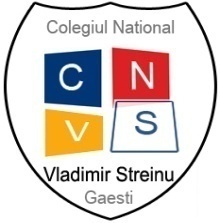 COLEGIUL  NAŢIONAL   „VLADIMIR  STREINU”GĂEŞTI - D Â M B O V I Ţ ASTR. N.TITULESCU,  NR. 24 – 26TEL.0245/713351; FAX  0245/713358E-MAIL: colegiul_national_v_streinu@yahoo.comNr.____________RAPORTPRIVIND STAREA ȘI CALITATEA  ÎNVĂȚĂMÂNTULUISEMESTRUL IAN ȘCOLAR 2019-2020ECHIPA MANAGERIALĂDIRECTOR                                   PROF. PĂTRUȚĂ NICOLAEDIRECTOR ADJUNCT               PROF. IONIȚĂ IULIANA NICOLETACUPRINSI.ANALIZA INSTITUȚIONALĂI.1 Cadrul Legislativ I.2 Strategia pentru anul școlar în cursI.3 Plan de școlarizareI.4 Resurse umane            I.4.1 Norme didacticeI.5.2 Gradații de meritI.5 Elevi      I.5.1 Starea disciplinarăII . CURRICULUMII.1 Învățământ gimnazial și liceal         II.1.1 Limba și literatura română    II.1.2 Limbi moderne    II.1.3 Matematica    II.1.4 Fizică; Chimie ; Biologie    II. 1.5 Istorie; Geografie; Științe socio - umane    II. 1.6 Educație fizică și sport; arte     II. 1.7 Informatică și TIC; TehnologiiIII. MANAGEMENT   III 1 Management instituțional   III. 2 Proiecte educaționale         III.2.1 Programul Erasmus+         III.2.2 Alte tipuri de proiecte aflate în derulare   III.3  Activități educative școlare și extrașcolare   III.4 Comisii de lucru   III.5 Comunicare ( relații cu mass-media , relații interinstituționale)   III.6 Implementarea și dezvoltarea sistemului de control intern managerialIV. DOMENIUL  ECONOMIC , TEHNICO- ADMNISTRATIV  IV.1 Resurse financiare          IV.1.1 Alocații bugetare repartizate pe titluri ale clasificației economice          IV.1.2 Fonduri pentru elevi        IV.1.3    Programe  sociale         IV.1.4 Situația manualelor școlare 2019-2020   IV.2 Resurse materiale          IV.2.1 Situația autorizațiilor sanitareCONCLUZII ANEXEI . ANALIZA INSTITUȚIONALĂI.1 Cadrul Legislativ La baza organizării și desfășurării învățământului preuniversitar dâmbovițean au stat următoarele acte normative: Legea Educaţiei Naţionale nr. 1/2011, cu modificările şi completările ulterioare,OUG. nr. 49/ 2014 privind instituirea unor măsuri în domeniul educaţiei, cercetării ştiinţifice şi pentru modificarea unor acte normative, Legea nr. 87/2006 pentru aprobarea Ordonanţei de urgenţă a Guvernului nr. 75/12.07.2005, privind asigurarea calităţii educaţiei, cu modificările și completările ulterioare, Legea nr. 35/2006 privind creşterea siguranţei în unităţile de învăţământ,  Regulamentul de organizare şi funcţionare a unităţilor de învăţământ preuniversitar, aprobat prin O.M.E.N.C.Ş nr. 5079/2016;  O.M.E.C.T.S nr. 5561/2011 privind Metodologia formării continue a personalului didactic din învăţământul preuniversitar, cu modificările și completărie ulterioare, Ordinul Secretariatului General al Guvernului nr. 400/12.06.2015 pentru aprobarea Codului controlului intern/ managerial al entităţilor publice, modificat și completat prin OSGG nr. 200/2016, Ordinul M.E.C.I. nr. 5132/ 2009 privind activităţile specifice funcţiei de diriginte, Ordinul M.E.N. nr. 3597/18.06.2014 pentru modificarea și completarea Metodologiei de evaluare anuală a activității personalului didactic și didactic auxiliar, aprobată prin Ordinul ministrului educației, cercetării, tineretului și sportului nr. 6143/ 2011, Ordinul M.E.N.  3191/2019 din 20 februarie 2019 privind structura anului şcolar 2019 –2020, Metodologia cadru privind mobilitatea personalului didactic de predare din învățământul preuniversitar în anul școlar 2020-2021, aprobată prin OMEN nr. 5259/2019, cu modificările și completările ulterioare,Ordinul M.E.N. nr. 4950/27.08.2019 privind organizarea şi desfăşurarea examenului de bacalaureat naţional –2020, Ordinul M.E.N. nr. 491626.08.2019 privind organizarea şi desfăşurarea evaluării naţionale pentru absolvenţii clasei a VIII-a în anul şcolar 2019-2020, Alte ordine, metodologii, proceduri MEN.I.2 Strategia pentru anul școlar 2019-2020Analiza stării învăţământului din Colegiul Național "Vladimir Streinu", pentru semestrul I ,an şcolar 2019-2020,are în vedere gradul de realizare a priorităţilor formulate în Planul managerial anual, prin activități care au vizat eficiența, competența, performanța la nivel individual, managerial / instituțional și sistemic.Viziunea"Simplu , cei mai buni"MisiuneaAsigurarea pentru fiecare elev a condiţiilor pentru cea mai bună,completă şi utilă dezvoltare, în parteneriat şi cooperare cu actorii sociali, promovând toleranţa şi înţelegerea ;Crearea unui cadru propice pentru formarea şi dezvoltarea deprinderilorşi capacităţilor necesare continuării studiilor în forme superioare de învăţământ;Identificarea şi dezvoltarea calităţilor şi aptitudinilor fiecărui elev pentru a fi capabil să-şi aleagă viitorul cel mai potrivit şi să se adapteze unei societăţi dinamice;Obiectivele Planului Managerial     Colegiul Național "Vladimir Streinu", îşi propune să asigure calitatea procesului instructiv-educativîn concordanţă cu noile cerinţe ale integrării învăţământului preuniversitar românesc în Spaţiul European. În acest context, esenţială este analiza critică a rezultatelor obţinute de elevi, cadre didactice,  precum şi de personalul didactic auxiliar și, în funcție de performanțe, stabilirea strategiilor de îmbunătăţire a activităţii specifice fiecărui nivel de învăţământ.Obiective strategiceCreşterea calităţii procesului de predare-învăţare-evaluare prin modernizarea abordării învățării, a sistemului de evaluare a calităţii în învăţământ și prin îmbunătățirea rezultatelor obţinute la evaluările/ examenele naţionale 2019Îmbunătățirea managementului la nivel de instituție și la nivelul clasei de elevi (decizional, informațional, organizatoric, metodologic), prin transparență decizională, creșterea capacității instituționale, efiecientizare, în scopul creșterii calității în educație Asigurarea unui sistem educaţional stabil, echitabil, eficient şi relevant la nivelul școlii, compatibil cu cel european, prin sporirea accesului la educaţia de calitate, prin asigurarea politicilor de echitate socială şi a egalităţii şanselor în vederea îmbunătățirii rezultatelor elevilorObiective specificeInformatizarea proceselor și acțiunilor la nivelul unitățiiAsigurarea unui management eficient bazat pe motivare , implicare , participareEficientizarea unui demers didactic activ-participativ care să încurajeze inițiativa , creativitatea și folosirea la maxim a potențialului elevilorStimularea performanței și excelențeiImplementarea de programe și proiecte educaționale care să asigure o dezvoltare completă și complexă a elevilorI.3 Plan de școlarizare  2019-2020I.4 Resurse umane            I.4.1 Norme didactice            I.4.2 Gradații de meritI.5 EleviI.5.1 Starea disciplinarăNu s-au înregistrat evenimente de natură indisciplinarăNumărul mic de absențe raportat la numărul de elevi( 4).II . CURRICULUMII.1 Învățământ gimnazial și liceal     CATEDRA DE LIMBA ŞI LITERATURA ROMÂNĂSemestrul I, anul  şcolar  2019 – 2020Activităţile realizate în semestrul I al anului şcolar 2019 - 2020 au vizat, în special, dezvoltarea strategiei de implementare a programului având ca scop un învățământ de calitate.	Acţiunile desfăşurate de Catedra de Limba şi literatura română s-au focalizat pe asigurarea calităţii actului educaţional. 	Aspectele asupra cărora s-au concentrat prioritar acţiunile metodice au vizat : Aplicarea curriculum-ului naţional, prin armonizarea acestuia la oferta educaţională a şcolii; Întocmirea planificărilor calendaristice personalizate în funcţie de clasă; Valorificarea într-o mai mare măsură a informaţiilor şi cunoştinţelor extracurriculare obţinute de către elevi din alte surse decât şcoala: radio, televiziune, presa scrisă,  lecturi diverse, internet etc. Parcurgerea ritmică şi de calitate a conţinuturilor şcolare; Monitorizarea elaborării proiectării didactice; Accentuarea laturii educative;Asigurarea unui conţinut practic-aplicativ; Creşterea ponderii activităţilor independente, diferenţiate, de grup;Utilizarea de strategii activ-participative;Monitorizarea progresului şcolar individual;Aplicarea testelor predictive şi interpretarea lor;Practicarea constantă a evaluării formative;Activităţi de pregătire suplimentară, în afara orelor de curs.Finalităţile liceului propun formarea unor generaţii de adolescenţi capabili să decidă asupra propriei cariere, să contribuie la configurarea traseelor proprii de dezvoltare intelectuală şi profesională, să opteze pentru cetăţenia activă. Pentru a răspunde exigenţelor acestui nivel de învăţământ şi dezideratelor de armonizare a modelului de specific identitar cu modele culturale europene, studiul disciplinei Limba şi literatura română a fost orientat, în semestrul I al anului şcolar 2019-2020, spre următoarele ţinte: dezvoltarea competenţelor funcţionale esenţiale pentru reuşita socială: comunicare în limba maternă (competenţe pentru utilizarea corectă şi adecvată a limbii române în receptarea şi în producerea mesajelor), gândire critică, dezvoltarea unor valori şi atitudini adecvate societăţii contemporane, prelucrarea şi utilizarea contextuală a unor informaţii complexe, raportate la un context naţional, european sau universal;formarea capacităţii de a reflecta asupra lumii, asupra modelelor şi valorilor culturale, a capacităţii de a formula opinii şi judecăţi de valoare, de a manifesta discernământ şi spirit critic în argumentarea propriilor opţiuni şi în exprimarea sensibilităţii estetice; valorizarea propriilor experienţe, a cunoştinţelor din domeniul limbii şi literaturii române, a competenţelor de comunicare şi interlocutive, în scopul formării unei personalităţi armonioase, modelate de conştiinţa propriei identităţi culturale şi de autonomie morală; dezvoltarea capacităţii de integrare activă în grupuri socio-culturale diferite: familie, mediu profesional, prieteni etc.;cultivarea expresivităţii şi a sensibilităţii, în scopul împlinirii personale şi a promovării unei vieţi de calitate.ORGANIZARE În semestrul I al anului şcolar 2019-2020 s-a urmărit în mod deosebit creşterea calităţii pregătirii elevilor şi creşterea motivaţiei pentru perfecţionare a cadrelor didactice. Aceste obiective s-au realizat prin:  Participarea la consfătuiri şi la cercurile pedagogice desfăşurate conform graficului I.S.J. şi C.C.D.  Consfătuirile şi cercurile pedagogice  s-au desfăşurat sub coordonarea directă a inspectorului de specialitate.Organizarea şedinţelor comisiei metodice Limbă şi comunicare (v. procesele-verbale întocmite cu ocazia acestor întruniri şi problematica abordată);Întocmirea  PORTOFOLIULUI responsabilului de comisie: raport de  activitate  (anul şcolar 2018-2019), program de activităţi  (anul şcolar 2019-2020), program managerial  (2019-2020), încadrarea (2019-2020), situaţia manualelor şcolare  (liceu şi gimnaziu), fişa de atribuţii a responsabilului de comisie;Redactarea fişelor individuale  ale membrilor comisiei şi depunerea acestora la portofoliul comisiei;Organizarea olimpiadelor şi concrsurilor (etapa la nivelul unităţii şcolare);COMUNICARE S-a urmărit în  permanenţă menţinerea legăturii responsabilului de comisie cu I.S.J., monitorizarea  aplicării instrucţiunilor primite de la I.S.J sau M.Ed.C., diseminarea informaţiei la nivelul comisiei .Promovarea unei relaţii de comunicare deschisă între profesor şi elevi („politica uşii deschise”, medierea şi soluţionarea conflictelor etc.) care să stimuleze cultivarea valorilor etice, estetice, civice şi personale autentice, să modeleze atitudini şi comportamente responsabile;  Sprijinirea elevilor în conştientizarea unor motive intrinseci (plăcerea lecturii, experienţe estetice şi cognitive etc.) şi extrinseci ale studierii limbii şi literaturii române (succesul şcolar la examene şi succesul personal prin inserţia socială, importanţa comunicării orale şi scrise în viaţa de adult, accesul la informaţie mediat de limba maternă etc.);  Adoptarea unor modele instrucţionale activ-participative, ce favorizează înţelegerea şi aproprierea conţinuturilor de specialitate, a conceptelor operaţionale specifice şi a unor informaţii culturale diverse;CONTROL ŞI VERIFICAREVerificarea activităţilor membrilor comisiei s-a realizat respectând următoarele cerinţe : controlul documentelor necesare înregistrării observaţiilor (planificările anuale şi semestriale, proiectarea unităţilor de învăţare, proiectele didactice), asistenţe la lecţii, la alte activităţi  specifice, concluziile şi recomandările consemnate în fişele de asistenţă.COORDONARE . MONITORIZAREDistribuirea precizărilor I.S.J / M.Ed.C.,  privind reforma, privind conţinuturile programei şcolare,  privind structura probelor orale/ scrise ale examenului de evaluare naţională sau bacalaureat etc; Distribuirea, tuturor membrilor comisiei, a fişei de observare a lecţiei, discutarea acesteia în cadrul şedinţelor, pentru ca toate cadrele didactice să ştie clar ce se aşteaptă şi ce motivează  calificativul sau nota acordată în urma asistenţelor la ore, în cadrul inspecţiei şcolare ; Aplicarea curriculumului naţional la toate nivelurile şi formele de învăţământ preuniversitar – liceal, gimnazial;Sprijinirea pregătirii elevilor pentru examenele naţionale prin activităţi specifice (recapitulări sistematice, familiarizarea cu modelele de subiecte pentru proba orală şi scrisă / cu grila de evaluare a răspunsului oral şi cu baremul de corectare a lucrării scrise, administrarea unor teste şi lucrări semestriale cu structură similară acestor subiecte, monitorizarea progresului şcolar etc.), prin consultaţii acordate în programul extracurricular;Monitorizarea rezultatelor la examenele naţionale şi compararea lor cu media anilor de studii gimnaziale şi liceale la limba şi literatura română;Monitorizarea modului de aplicare a curriculumului naţional şi a elementelor de feedback în proiectarea didactică pe termen scurt şi mediu (planificările calendaristice, proiectele unităţilor de învăţare);5. EVALUAREExtinderea metodelor alternative de evaluare a informaţiei de specialitate apropriate de către elevi şi a competenţelor dobândite;Extinderea practicii de evaluare sistematică a progresului şcolar al elevilor prin activităţi didactice specifice. Analiza activităţii desfăşurate în semestrul I, anul şcolar 2019-2020, în cadrul şedinţelor comisiei (cf.graficului) ; Evaluare predictivă (la toate clasele), întocmirea  dosarelor de evaluare predictivă, dezbateri  pe marginea rezultatelor obţinute, stabilirea  măsurilor de ameliorare  (de către fiecare cadru didactic).ACTIVITĂŢI DESFĂŞURATELecţii deschise la nivel de catedră Olimpiada de limba şi literatura română – faza pe şcoală (decembrie), 60 participanţiConcert de colinde – limba română (decembrie)Participarea la cercurile pedagogice gimnaziu și liceuSimpozionul International ”Tinerii si provocarile lumii contemporane”.Premii obținuteOlimpiada de Lingvistică, etapa județeanăProf. Păun Adela Elena, Responsabil Catedra de limba și literatura românăComisia de limbi moderne,Sem. I anul şcolar 2019 – 2020Activităţile realizate în semestrul I, anul şcolar 2019- 2020 au avut ca prioritate dezvoltarea strategiei de implementare a unui invatamant de calitate.Majoriatatea actiunilor desfăşurate de comisia metodică de limbi moderne s-au concentrat pe asigurarea calităţii actului educaţional. In acest demers au fost urmarite obiective precum:Aplicarea curriculum-ului naţional, prin armonizarea acestuia la oferta educaţională a şcolii;                                                                                                                                            Întocmirea planificărilor calendaristice personalizate în funcţie de clasă;                         Valorificarea într-o mai mare măsură a informaţiilor şi cunoştinţelor extracurriculare obţinute decătre elevi din alte surse decât şcoala: radio, televiziune, presa scrisă, lecturi diverse, internet etc.                                                                                                                              Parcurgerea ritmică şi de calitate a conţinuturilor şcolare;                                                      Monitorizarea elaborării proiectării didactice;                                                                        Accentuarea laturii educative;                                                                                                        Asigurarea unui conţinut practic-aplicativ; Creşterea ponderii activităţilor independente, diferenţiate, de grup;Utilizarea de strategii activ-participative;Monitorizarea progresului şcolar individual;Aplicarea testelor predictive şi interpretarea lor;Practicarea constantă a evaluării formative;Activităţi de pregătire suplimentară, în afara orelor de curs.În toată activitatea desfăşurată, s-au urmărit în permanenţă priorităţile strategice din învăţământul preuniversitar (v. planul managerial al comisiei, 2019-2020) şi aspectele fundamentale inserate în Planul managerial al inspectorilor de specialitate, în anul şcolar 2019-2020.Finalităţile invatamantului liceal propun formarea unor generaţii de adolescenţi capabili să decidă asupra propriilor cariere, să-si contureze propriile trasee de dezvoltare intelectuală şi profesională, să opteze pentru cetăţenia activă. Pentru a răspunde exigenţelor acestui nivel de învăţământ şi pentru a se armoniza cu modelul cultural european, studiul limbilor straine a fost orientat, în anul şcolar 2019-2020, spre următoarele ţinte: dezvoltarea competenţelor funcţionale esenţiale pentru reuşita socială: comunicare în limbile engleză, franceză şi germană (competenţe pentru utilizarea corectă şi adecvată a limbilor moderne  în receptarea şi în producerea mesajelor), gândire critică, dezvoltarea unor valori şi atitudini adecvate societăţii contemporane, prelucrarea şi utilizarea contextuală a unor informaţii complexe, raportate la un context naţional, european sau universal;formarea capacităţii de a reflecta asupra lumii, asupra modelelor şi valorilor culturale, a capacităţii de a formula opinii şi judecăţi de valoare, de a manifesta discernământ şi spirit critic în argumentarea propriilor opţiuni şi în exprimarea sensibilităţii estetice; valorizarea propriilor experienţe, a cunoştinţelor din domeniul limbilor moderne, a competenţelor de comunicare şi interlocutive, în scopul formării unei personalităţi armonioase, modelate de conştiinţa propriei identităţi culturale şi de autonomie morală; dezvoltarea capacităţii de integrare activă în grupuri socio-culturale diferite: familie, mediu profesional, prieteni etc.;cultivarea expresivităţii şi a sensibilităţii, în scopul împlinirii personale şi a promovării unei vieţi de calitate. Analiza SWOTSem. I, anul şcolar 2019-2020Dimensiunile noutăţii în demersul didactic de predare-învăţare-evaluare la disciplinele Limba engleza, limba franceza, limba germana au fost definite prin promovarea unui management educaţional al calităţii, prin opţiunea pentru o strategie de învăţare activă, informativa şi formativă. In ceea ce priveste realizarea   finalităţilor propuse se evidenţiază prin următoarea diagnoză:ORGANIZARE În semestrul I al anului şcolar 2019-2020 au fost urmărite în mod deosebit creşterea calităţii pregătirii elevilor şi creşterea motivaţiei pentru perfecţionare a cadrelor didactice. Aceste obiective s-au realizat prin: Participarea la consfătuiri şi la cercurile pedagogice desfăşurate conform graficului I.S.J. şi C.C.D. Consfătuirile şi cercurile pedagogice s-au desfăşurat sub coordonarea directă a inspectorului de specialitate.Organizarea şedinţelor comisiei metodice Limbi moderne (v. procesele-verbale întocmite cu ocazia acestor întruniri şi problematica abordată) ;Organizarea unor activitati creative in limbile engleza, franceza, germana cu elevii din clasele a IX, X, XI, XII cu ocazia Zilei limbilor europene.Întocmirea PORTOFOLIULUI responsabilului de comisie: raport de activitate (anul şcolar 2018-2019), program de activităţi (anul şcolar 2019-2020), program managerial (2019-2020), încadrarea (2019-2020), situaţia manualelor şcolare (liceu şi gimnaziu), fişa de atribuţii a responsabilului de comisie;Redactarea fişelor individuale ale membrilor comisiei şi depunerea acestora la portofoliul comisiei;Organizarea activităţilor prevăzute în Planul managerial la disciplinele limba engleza, limba franceza si limba germana, pentru anul şcolar 2019-2020 (v. Planul managerial);Organizarea olimpiadelor (etapa la nivelul unităţii şcolare si etapa locala) Participarea activă a membrilor comisiei la Olimpiada de limba engleză, franceză și germană  nivel de unitate școalră , în calitate de profesori conceptori de subiecte dar și de evaluatori; COMUNICARE S-a urmărit în permanenţă menţinerea legăturii responsabilului de comisie cu I.S.J., monitorizarea aplicării instrucţiunilor primite de la I.S.J sau M.EN., diseminarea informaţiei la nivelul comisiei .Promovarea unei relaţii de comunicare deschisă între profesor şi elevi („politica uşii deschise”, medierea şi soluţionarea conflictelor etc.) care să stimuleze cultivarea valorilor etice, estetice, civice şi personale autentice, să modeleze atitudini şi comportamente responsabile;Adoptarea unor modele instrucţionale activ-participative ce favorizează înţelegerea şi aproprierea conţinuturilor de specialitate, a conceptelor operaţionale specifice şi a unor informaţii culturale diverse;S-a întocmit portofoliul responsabilului de catedră – limbi moderne, depus la directorul scolii : raport de activitate, program de activităţi; plan managerial, situaţia încadrării în unitatea şcolară etc..CONTROL ŞI VERIFICAREVerificarea activităţilor membrilor comisiei s-a realizat respectând următoarele cerinţe : controlul documentelor necesare înregistrării observaţiilor (planificările anuale şi semestriale, proiectarea unităţilor de învăţare, proiectele didactice), asistente la lectii si la alte activităţi specifice, concluziile şi recomandările consemnate în fişele de asistenţă.COORDONARE. MONITORIZAREDistribuirea precizărilor I.S.J / M.E.N., legate de reforma, conţinuturile programei şcolare, structura probelor orale/ scrise ale examenului de Evaluare Naţională sau Bacalaureat etc; Distribuirea, tuturor membrilor comisiei, a fişei de observare a lecţiei, discutarea acesteia în cadrul şedinţelor, pentru ca toate cadrele didactice să ştie clar ce se aşteaptă şi ce motivează calificativul sau nota acordată în urma asistenţelor la ore, în cadrul inspecţiei şcolare ; Aplicarea curriculumului naţional la toate nivelurile şi formele de învăţământ preuniversitar – liceal, gimnazial;Sprijinirea pregătirii elevilor pentru examenele naţionale prin activităţi specifice (recapitulări sistematice, familiarizarea cu modelele de subiecte pentru proba orală şi scrisă / cu grila de evaluare a răspunsului oral şi cu baremul de corectare a lucrării scrise, administrarea unor teste şi lucrări semestriale cu structură similară acestor subiecte, monitorizarea progresului şcolar etc.), prin consultaţii acordate în programul extracurricular;Monitorizarea rezultatelor la examenele naţionale şi compararea lor cu nivelurile anilor de studii gimnaziale şi liceale la limba engleza, limba franceza si limba germana;Monitorizarea modului de aplicare a curriculumului naţional şi a elementelor de feedback în proiectarea didactică pe termen scurt şi mediu (planificările calendaristice, proiectele unităţilor de învăţare);5. EVALUAREEvaluarea calităţii actului didactic, pe baza indicatorilor de eficienţă a celor trei componente structurante (predare, învăţare, evaluare); Extinderea metodelor alternative de evaluare a informaţiei de specialitate apropriate de către elevi şi a competenţelor dobândite;Extinderea practicii de evaluare sistematică a progresului şcolar al elevilor prin activităţi didactice specifice. Evaluare predictivă (la toate clasele), întocmirea dosarelor de evaluare predictivă, dezbateri pe marginea rezultatelor obţinute, stabilirea măsurilor de ameliorare (de către fiecare cadru didactic).ACTIVITĂŢI DESFĂŞURATEOlimpiada de limba engleza – etapa  pe şcoală (decembrie)Olimpiada limba franceza- etapa pe scoala (decembrie)Lecţie demonstrativă la clasa a XI-a G, tema: Savoir-vivre, prof. Gagea Mihaela, (octombrie 2019)Lecţie demonstrativă la clasa a XI-a D, tema: Skool-related violence-debates over a documentary-Bowling for Columbine , prof. Balan Maria Cristina, (noiembrie 2019)REZULTATE OBŢINUTEOlimpiada de Limba franceză –etapa pe scoală Olimpiada limba engleză-etapa pe scoalaÎn şedinţele comisiei metodice, fiecare profesor va propune mãsuri pentru ameliorarea/ îmbunãtãţirea situaţiei. În proiectarea didacticã pentruIn proiectarea didactica se va ţine cont de „învãţarea în paşi mici”, încercându-se astfel o mai bunã aplicare a metodelor de învãţare centratã pe elev. De asemenea, în limita posibilitãţilor, se va urmãri identificarea ritmului de lucru pentru fiecare elev, profesorul stabilind astfel grupuri de elevi care vor primi sarcini de lucru diferenţiate în funcţie de gradul de dificultate. Elevilor li se vor stabili criterii individuale privind rezultatele de învăţare şi ţinte de învăţare individuale, pe baza evaluării iniţiale. Fiecare profesor va monitoriza progresul realizat de elevi pe parcursul unui semestru/ an şcolar prin completarea sistematicã a fişelor de progres, oferind acestora, în mod regulat feedback, şi informaţii privind progresul realizat, precum şi informaţii despre modul în care pot stabili noi criterii individualizate pentru a acoperi lipsurile în învăţare.Un alt obiectiv pentru anul şcolar 2019-2020 îl constituie promovarea autoevaluãrii în rândul elevilor. Prin aceasta, elevii sunt încurajaţi să îşi asume responsabilitatea pentru propriul proces de învăţare (ex. sunt conştienţi de propriile puncte tari şi puncte slabe, acţionează conform feedback-ului primit, propun noi obiective de învăţare), ceea ce va conduce la sporirea motivaţiei pentru învãţare, şi, implicit, la obţinerea unor rezultate mai bune. De asemenea, în cadrul catedrei, se vor realiza mape de evaluare, care vor conţine modele de teste, însoţite de bareme explicite de corectare, pentru fiecare an de studiu, de preferinţã structurate pe modelul testelor de la examenul naţional de bacalaureat. Elevii se vor familiariza astfel cu diferite activităţi de evaluare formativă şi sumativă înainte ca evaluarea finală să aibă loc.Responsabil,Prof. Mihaela GAGEAComisia de  MATEMATICASemestrul I, anul şcolar 2019 – 2020   Activitatea la nivelul Comisiei metodica de Matematica. s-a desfasurat conform planului managerial stabilit la inceput de an scolar.   Astfel,pe parcursul semestrului I al anului scolar 2019-2020 ,membrii Comisiei metodice ,,Matematica’’ si-au propus atingerea obiectivelor: - Cresterea eficientei activitatii de predare-invatare la disciplina matematica si inzestrarea elevilor cu valori,competente si atitudini cuprinse in programele scolare in vigoare; - Dezvoltarea receptivitatii pentru nou si a aptitudinilor de a-l introduce in practica; - Diferentierea activitatilor cu elevii si adecvarea continuturilor de invatare la nivelul claselor; - Perfectionarea tehnicii didactice educative; - Imbinarea optima a metodelor traditionale cu metodele complementare de evaluare in scopul cresterii eficientei activitatilor de invatare si imbunatatirea interesului si motivatia invatarii; - Insusirea unor metode de informare si de documentare independente,care ofera deschidere spre autoinstruire ,spre invatare continua; -Pregatirea corespunzatoare  a elevilor pentru Examenul de Bacalaureat si Examenul de Evaluare  Nationala, olimpiade si concursuri; -Identificarea si acoperirea,pe cat posibil,a lacunelor din cunostintele elevilor la matematica.Analiza SWOTAnul şcolar 2019-2020ORGANIZARE În sem.I al anului  şcolar 2019-2020, s-a urmărit în continuare, creşterea calităţii pregătirii elevilor şi creşterea motivaţiei pentru perfecţionare a cadrelor didactice. Aceste obiective s-au realizat prin: Participarea la  cercul pedagogice desfăşurat conform graficului I.S.J. şi C.C.D. Organizarea şedinţelor comisiei metodice Matematica. (v. procesele-verbale întocmite cu ocazia acestor întruniri şi problematica abordată) ;Participarea elevilor la concursuri.Participarea profesorilor de matematica  la sedintele Comisiei metodice.Alcatuirea temelor specifice in vederea pregatirii pentru examene.Elaborarea subiectelor pentru lucrari semestriale..COMUNICARE    Pentru o comunicare eficientă in relatia cu elevii ,in cadrul catedrei ,s-a tinut seama de cateva reguli simple:1.Satisfacerea dorintei elevilor de a intelege si de a fi ascultati;2.Disponibilitate, implicare, discernământ şi obiectivitate în evaluarea comportamentelor elevilor;3. Onestitate, bunăvoinţă, încredere reciprocă, respect reciproc, flexibilitate în gândire;4.Toleranţă, complementaritate, sentimentul de dăruire, găsirea unui limbaj comun;5.Altruism, interese comune, preocupări comune, cooperare, curaj, îndrăzneală, să dai celuilalt putere, simţul umorului.  Prin lectiile si activitatile realizate s-a incercat ca activitatea de comunicare sa fie cat mai eficienta. In urma comunicarii didactice ,elevii au capatat incredere in fortele proprii , s-au implicat in discutii constructive.    In cadrul activitatilor didactice s-a tinut seama de  opiniile elevilor, de dorinţele acestora, de personalitatea fiecăruia în parte.    Fiecare profesor si-a personificat  rolul într-o manieră originală pentru a ajunge, în cele din urmă la un stil propriu în actul comunicării educaţionale.    S-a realizat ,de asemenea ,o comunicare deschisa in cadrul Comisiei metodice,ca si intre membri catedrei  si conducerea scolii,prin discutii,participarea la Consilii pedagogice,e-mail-uri.  Pentru imbunatatirea activitatii didactice,s-a insistat si pe comunicarea cu ISJ,cu Inspectorul de specialitate,cu profesori din Consiliul Consultativ.CONTROL ŞI VERIFICAREPe parcursul semestrului I s-a realizat verificarea activitatii membrilor Comisiei prin diverse modalitati:1.Proiectarea activitatilor didactice la clasa;2.Realizarea planificarilor  calendaristice conform prevederilor programelor analitice;3.Analiza rezultatelor obtinute in activitatea cu elevii la clasa sau in afara acesteia:Teste de pregatire pentru Bacalaureat,Concursuri,Olimpiade.4.Participarea la activitatile organizate in liceu sau in cadrul Comisiei metodice;5.Participarea la Consiliile Pedagogice;6.Asistente la ore de curs.        COORDONARE . MONITORIZARE       Pentru o coordonare eficienta a activitatilor didactice,profesorii din Comisia metodica si-au propus:Identificarea obiectivelor specifice derivate din obiectivele generale ale unitatii scolare;Identificarea actiunilor si activitatilor necesare realizarii obiectivelor specifice;Monitorizarea si analiza activitatilor desfasurate prin masurarea si inregistrarea rezultatelor si compararea lor cu obiectivele propuse;Evaluarea realizarii obiectivelor;Aplicarea curriculumului naţional la toate nivelurile şi formele de învăţământ preuniversitar – liceal, gimnazial;Participarea la sedintele Consiliului Profesoral in care se discuta probleme de reforma,informarea membrilor Comisiei in legatura cu elementele noi,aparute in sistem.    Monitorizarea pregatirii pentru examenele nationale s-a realizat prin activitati specifice prin care elevii au fost familiarizati cu tipuri de probleme asemanatoare probelor scrise.   Acestea au fost prezentate atat in cadrul orelor de curs,cat si cu ocazia testelor sau lucrarilor scrise semestriale,in care elevii au rezolvat probleme asemanatoare celor pe care le primesc la examene si au fost evaluati dupa bareme corespunzatoare.     5. EVALUAREEvaluarea activitatii in cadrul Comisiei metodice matematica surprinde mai multe aspecte Evaluarea activitatii elevilor ,atat la orele de curs ,cat si in raport cu criterii de performanta;Evaluarea initiala a elevilor ;Evaluarea  si autoevaluarea activitatii fiecarui profesor la clasa.Astfel,s-a evaluat modul in care rezultatele invatarii sunt in concordanta cu obiectivele operationale propuse.Fiecare profesor a cautat sa regleze activitatea de predare-invatare in raport cu rezultatele scolare obtinute de elevi;Aplicarea  in cadrul activitatii de evaluarea  principiilor legate de corectitudine,obiectivitate,consecventa;Evaluarea rezultatelor obtinute de fiecare profesor la Examenele Nationale sau la alte concursuri specifice ;Evaluarea aplicarii concrete la clasa a elementelor de proiectare didactica pe termen mediu si lung ;Autoevaluarea fiecarui profesor in raport cu criteriile prevazute in Fisa de evaluare . In cadrul activitatii de evaluare, s-a tinut seama de faptul ca evaluarea nu este un scop in sine ,ci un mijloc in slujba progresului elevului ,care trebuie astfel stimulat pentru a-si construi viitorul.  Analizand rezultatele obtinute in urma  testelor , s-au propus urmatoarele activitati:Profesorii de matematica vor lua legatura cu dirigintii claselor a XII a pentru a participa la sedintele cu parintii in vederea prezentarii rezultatelor obtinute la teste. 2. In cadrul orelor de matematica vor fi urmariti,in special elevii cu competente             reduse in efectuarea calculelor algebrice si in aplicarea   formulelor de calcul.     3. In cadrul orelor de optional de matematica,se vor prezenta modele de  subiecte    de        Bacalaureat la matematica.4. La orele de matematica se va realiza recapitularea materiei din clasele  IX-XII  ,tematic,pe capitole.Aplicatiile recapitulative vor fi selectate din tipurile de subiecte specifice examenului de Bacalaureat.     5. Elevii vor primi periodic teste de evaluare din materia de matematica prevazuta in programa de bacalaureat.     6. Lucrarea scrisa semestriala la clasa a XII a va dura 2 ore ,iar subiectele vor fi selectate din modelele de Bacalaureat.    7. In cadrul sedintelor de catedra se vor prezenta periodic informari legate de stadiul pregatirii elevilor de clasa a XII a pentru Bacalaureat.   8. Se vor realiza ore de pregatire suplimentara la matematica, in afara orelor de curs,dupa un program stabilit impreuna cu elevii.6. ACTIVITĂŢI DESFĂŞURATE     Activitatile prin care s-au realizat intr-o buna masura obiectivele catedrei au fost: -Intocmirea la timp a planificarilor calendaristice  semestriale,conform programelor scolare in vigoare; -parcurgerea integrala a programelor scolare de toti membri comisiei conform planificarilor si in corelatie cu manualele alternative alese pentru fiecare nivel sau clasa;-administrarea de teste initiale la clasele cu profil real, urmate de analiza si interpretarea acestora; s-au stabilit si  planuri  de masuri care au  inclus printre altele si programe de recuperare,in cadrul orelor de curs  pentru elevii ramasi in urma la invatatura; -realizarea de catre toate cadrele didactice din comisie a unor modele de fise de lucru,teste insotite de bareme de evaluare si notare,lucrari scrise semestriale; -realizarea unei monitorizari permanente a progresului elevilor la matematica  prin administrarea periodica a testelor de progres; -cadrele didactice din  Comisia metodica au fost permament preocupate de asigurarea continutului stiintific al lectiilor,prin imbinarea optima a metodelor traditionale cu metodele moderne de predare-invatare-evaluare (utilizarea calculatorului,a lucrului pe grupe,lucrul cu fise),utilizarea cu preponderenta a metodelor din categoria celor activ participative; -realizarea activitatilor metodice propuse conform programelor stabilite pentru semestrul I si incheierea de procese verbale pentru fiecare sedinta a comisiei metodice;- pregatirea elevilor pentru participarea la Olimpiada  de matematica .7. REZULTATE  OBŢINUTE  Elevii Colegiului National „Vladimir Streinu” au participat la  Concursuri de matematica desfasurate pe semestrul I. Mentionam cateva prezente : 1. Tufescu Marius-cls.V- participare la Concursul „Dan Barbilian” 2. Tufescu Marius-cls.V- Concursul „Lumina Math ”-60 p. 3. Neamtu  Mihai – cls IX A – Concursul  „ Laurentiu Panaitopol ”-Mentiune.                                                                      Responsabil  Comisie  Metodica,                                                                                                              Prof.   Marin  CristianComisia metodică de ȘTIINȚE(Fizică-Chimie-Biologie)Sem. I anul şcolar 2019 – 2020Activităţile realizate în semestrul I, anul şcolar 2019- 2020 au avut ca prioritate dezvoltarea strategiei de implementare a unui învățământ de calitate.Majoriatatea acțiunilor desfăşurate de comisia metodică de Științe s-au concentrat pe asigurarea calităţii actului educaţional. În acest demers au fost urmărite obiective precum:Aplicarea curriculum-ului naţional, prin armonizarea acestuia la oferta educaţională a şcolii;                                                                                                                                            Întocmirea planificărilor calendaristice personalizate în funcţie de clasă;                         Valorificarea într-o mai mare măsură a informaţiilor şi cunoştinţelor extracurriculare obţinute de către elevi din alte surse decât şcoala: radio, televiziune, presa scrisă, lecturi diverse, internet etc.                                                                                                                              Parcurgerea ritmică şi de calitate a conţinuturilor şcolare;                                                      Monitorizarea elaborării proiectării didactice;                                                                        Accentuarea laturii educative;                                                                                                        Asigurarea unui conţinut practic-aplicativ; Creşterea ponderii activităţilor independente, diferenţiate, de grup;Utilizarea de strategii activ-participative;Monitorizarea progresului şcolar individual;Aplicarea testelor predictive şi interpretarea lor;Practicarea constantă a evaluării formative;Activităţi de pregătire suplimentară pentru examenele naționale, în afara orelor de curs.În toată activitatea desfăşurată, s-au urmărit în permanenţă priorităţile strategice din învăţământul preuniversitar (v. planul managerial al comisiei, 2019-2020) şi aspectele fundamentale inserate în Planul managerial al inspectorilor de specialitate, în anul şcolar 2019-2020.Finalităţile învățământului liceal propun formarea unor generaţii de adolescenţi capabili să decidă asupra propriilor cariere, să-și contureze propriile trasee de dezvoltare intelectuală şi profesională, să opteze pentru cetăţenia activă. Pentru a răspunde exigenţelor acestui nivel de învăţământ şi pentru a se armoniza cu modelul cultural european, studiul disciplinelor fizică, chimie, biologie a fost orientat, în anul şcolar 2019-2020, spre următoarele ţinte: dezvoltarea competenţelor de receptare a informațiilor din lumea vie, de explorare a sistemelor biologice, a proceselor chimice și fenomenelor fizice cu instrumente și metode științifice (extragerea și sistematizarea informațiilor din texte, tabele, filme, desene, scheme ca surse de identificare), gândire critică, prelucrarea şi utilizarea contextuală a unor informaţii complexe.dezvoltarea unor valori şi atitudini adecvate societăţii contemporane, motivația pentru informarea și documentarea științifică, interes pentru realizările și descoperirile din domeniul științific;dezvoltarea receptivității și a capacității de abordare rațională a problemelor specifice vieții și mediului natural, în complexitatea șin dinamica lor;rezolvarea unor situații problemă din lumea vie pe baza gândirii logice și a creativității;grija față de propria persoană, față de ceilalți și față de mediul înconjurător;cultivarea receptivității și a flexibilității pentru aplicarea cunoștințelor științifice în viața cotidiană, în scopul împlinirii personale şi a promovării unei vieţi de calitate;căutarea răspunsurilor prin explorarea directă a mediului înconjurător și a lumii vii, cu ajutorul experimentelor și al investigațiilor de laborator sau pe teren;dezvoltarea capacității de comunicare și a toleranței față de opiniile altora, cunoașterea și implicarea în probleme de interes global;Analiza SWOTSem. I, anul şcolar 2019-2020Dimensiunile noutăţii în demersul didactic de predare-învăţare-evaluare la disciplinele Fizică, Chimie, Biologie au fost definite prin promovarea unui management educaţional al calităţii, prin opţiunea pentru o strategie de învăţare activă, informativă şi formativă. In ceea ce priveste realizarea   finalităţilor propuse se evidenţiază prin următoarea diagnoză:ORGANIZARE În semestrul I al anului şcolar 2019-2020 au fost urmărite în mod deosebit creşterea calităţii pregătirii elevilor şi creşterea motivaţiei pentru perfecţionare a cadrelor didactice. Aceste obiective s-au realizat prin: Participarea la consfătuiri şi la cercurile pedagogice desfăşurate conform graficului I.S.J. şi C.C.D. Consfătuirile şi cercurile pedagogice s-au desfăşurat sub coordonarea directă a inspectorului de specialitate.Organizarea şedinţelor comisiei metodice de Științe (v. procesele-verbale întocmite cu ocazia acestor întruniri şi problematica abordată) ;Organizarea unor activități cu caracter ecologic dedicate Săptămânii Educației Globale cu tema ”Schimbările climatice” la care au participat elevii din clasele a VIII-a, a IX-a, a X-a, a XI-a.Întocmirea PORTOFOLIULUI responsabilului de comisie: raport de activitate (sem. I, anul şcolar 2019-2020), program de activităţi (anul şcolar 2019-2020), program managerial (2019-2020), încadrarea (2019-2020), situaţia manualelor şcolare (liceu şi gimnaziu), fişa de atribuţii a responsabilului de comisie, statistici bacalaureat 2019;Redactarea fişelor individuale ale membrilor comisiei şi depunerea acestora la portofoliul comisiei;Organizarea activităţilor prevăzute în Planul managerial la disciplinele fizică, chimie, biologie pentru anul şcolar 2019-2020 (v. Planul managerial); Participarea activă a membrilor comisiei la cursuri de perfecționare, activitățile metodico-științifice și psihopedagogice organizate de ISJ etc. ;COMUNICARE S-a urmărit în permanenţă menţinerea legăturii responsabilului de comisie cu I.S.J., monitorizarea aplicării instrucţiunilor primite de la I.S.J sau M.EN., diseminarea informaţiei la nivelul comisiei .Promovarea unei relaţii de comunicare deschisă între profesor şi elevi („politica uşii deschise”, medierea şi soluţionarea conflictelor etc.) care să stimuleze cultivarea valorilor etice, estetice, civice şi personale autentice, să modeleze atitudini şi comportamente responsabile;Adoptarea unor modele instrucţionale activ-participative ce favorizează înţelegerea şi aproprierea conţinuturilor de specialitate, a conceptelor operaţionale specifice şi a unor informaţii culturale diverse;S-a întocmit portofoliul responsabilului de catedră – Științe, depus la directorul școlii : raport de activitate, program de activităţi; plan managerial, situaţia încadrării în unitatea şcolară etc..CONTROL ŞI VERIFICAREVerificarea activităţilor membrilor comisiei s-a realizat respectând următoarele cerinţe : controlul documentelor necesare înregistrării observaţiilor (planificările anuale şi semestriale, proiectarea unităţilor de învăţare, proiectele didactice), asistențe la lecții și la alte activităţi specifice, concluziile şi recomandările consemnate în fişele de asistenţă.COORDONARE. MONITORIZAREDistribuirea precizărilor I.S.J / M.E.N., legate de reforma, conţinuturile programei şcolare, structura probelor orale/ scrise ale examenului de  Bacalaureat etc; Distribuirea tuturor membrilor comisiei, a fişei de observare a lecţiei, discutarea acesteia în cadrul şedinţelor, pentru ca toate cadrele didactice să ştie clar ce se aşteaptă şi ce motivează calificativul sau nota acordată în urma asistenţelor la ore, în cadrul inspecţiei şcolare ; Aplicarea curriculumului naţional la toate nivelurile şi formele de învăţământ preuniversitar – liceal, gimnazial;Sprijinirea pregătirii elevilor pentru examenele naţionale prin activităţi specifice (recapitulări sistematice, familiarizarea cu modelele de subiecte pentru proba orală şi scrisă / cu grila de evaluare a răspunsului oral şi cu baremul de corectare a lucrării scrise, administrarea unor teste şi lucrări semestriale cu structură similară acestor subiecte, monitorizarea progresului şcolar etc.), prin consultaţii acordate în programul extracurricular;Monitorizarea rezultatelor la examenele naţionale şi compararea lor cu nivelurile anilor de studii gimnaziale şi liceale la limba engleza, limba franceza si limba germana;Monitorizarea modului de aplicare a curriculumului naţional şi a elementelor de feedback în proiectarea didactică pe termen scurt şi mediu (planificările calendaristice, proiectele unităţilor de învăţare);    5. EVALUAREEvaluarea calităţii actului didactic, pe baza indicatorilor de eficienţă a celor trei componente structurante (predare, învăţare, evaluare); Extinderea metodelor alternative de evaluare a informaţiei de specialitate apropriate de către elevi şi a competenţelor dobândite;Extinderea practicii de evaluare sistematică a progresului şcolar al elevilor prin activităţi didactice specifice. Evaluare predictivă (la toate clasele), întocmirea dosarelor de evaluare predictivă, dezbateri pe marginea rezultatelor obţinute, stabilirea măsurilor de ameliorare (de către fiecare cadru didactic).6. ACTIVITĂŢI DESFĂŞURATEȘedință de prezentare OMEN Nr. 4950/2019 din 27 august 2019 privind organizarea și desfășurarea examenului de bacalaureat 2020 și a Programelor valabile pentru disciplinele: fizică, chimie, biologie I și II pentru examenul de bacalaureat 2020, prof. Petrișor MihaelaPrezentarea de către prof. Petrișor Mihaela de exemple de bune practici în elaborarea și utilizarea resurselor educaționale deschise (RED), în cadrul cercului pedagogic al profesorilor de biologie organizat de ISJ Dâmbovița.Referat cu tema: Metode și tehnici de evaluare în învățământul preuniversitar                         , prof. Constantinescu Nicoleta, ( 12 decembrie 2019)Participare Seminar științific ”Fizica Altfel” organizat la ISJ Dâmbovița, noiembrie 2019, Prof. Pătruță Gabriela, prof. Deaconu Laura, prof. Constantinescu NicoletaParticipare curs ”Metode și tehnici de evaluare în învățământul preuniversitar”, octombrie 2019, prof. Constantinescu NicoletaLecţie demonstrativă la clasa a X-a D, tema: Resirația și sistemul respirator la om, prof. Petrișor Mihaela, (27 noiembrie 2019)Program de pregătire suplimentară Bacalaureat 2020, semestrul I, toti membrii comisiei.În şedinţele comisiei metodice, fiecare profesor va propune mãsuri pentru ameliorarea/ îmbunãtãţirea situaţiei și obținerea unor rezultate favorbile la examenele de evaluare națională.In proiectarea didactică se va ţine cont de „învãţarea în paşi mici”, încercându-se astfel o mai bunã aplicare a metodelor de învãţare centratã pe elev. De asemenea, în limita posibilitãţilor, se va urmãri identificarea ritmului de lucru pentru fiecare elev, profesorul stabilind astfel grupuri de elevi care vor primi sarcini de lucru diferenţiate în funcţie de gradul de dificultate. Elevilor li se vor stabili criterii individuale privind rezultatele de învăţare şi ţinte de învăţare individuale, pe baza evaluării iniţiale. Fiecare profesor va monitoriza progresul realizat de elevi pe parcursul unui semestru/ an şcolar prin completarea sistematicã a fişelor de progres, oferind acestora, în mod regulat feedback, şi informaţii privind progresul realizat, precum şi informaţii despre modul în care pot stabili noi criterii individualizate pentru a acoperi lipsurile în învăţare.Un alt obiectiv pentru anul şcolar 2019-2020 îl constituie promovarea autoevaluãrii în rândul elevilor. Prin aceasta, elevii sunt încurajaţi să îşi asume responsabilitatea pentru propriul proces de învăţare (ex. sunt conştienţi de propriile puncte tari şi puncte slabe, acţionează conform feedback-ului primit, propun noi obiective de învăţare), ceea ce va conduce la sporirea motivaţiei pentru învãţare, şi, implicit, la obţinerea unor rezultate mai bune. De asemenea, în cadrul catedrei, se vor realiza mape de evaluare, care vor conţine modele de teste, însoţite de bareme explicite de corectare, pentru fiecare an de studiu, de preferinţã structurate pe modelul testelor de la examenul naţional de bacalaureat. Elevii se vor familiariza astfel cu diferite activităţi de evaluare formativă şi sumativă înainte ca evaluarea finală să aibă loc.Responsabil,Prof. Mihaela PETRIȘORCOMISIEI METODICE DE ,,OM SI SOCIETATE’’ ÎN ANUL ȘCOLAR 2019-2020SEMESTRUL IToate cadrele didactice au obligaţia morală şi profesională să îşi organizeze lecţiile şi activităţile extraşcolare în aşa fel încât să formeze elevi care să fie în stare: să-şi cunoască propria valoare; să încerce să se autodepăşească; să gândească independent; să-şi rezolve singuri problemele; să-şi planifice sarcini şi să le îndeplinească; să înveţe să se protejeze singuri; să comunice în mod eficient cu ceilalţi. Sintetic, obiectivul activităţii metodice constă în realizarea unei articulări între educaţie, competitivitate profesională şi cetăţenie democratică. 	Ceva mai amănunţit obiectivele urmărite sunt:raportarea elevilor la valorile culturii naţionale şi universale,formarea şi dezvoltarea la elevi a capacităţilor intelectuale, a disponibilităţilor afective şi a abilităţilor practice, în perspective instruirii şi autoinstruirii pe durate întregii vieţi, educarea acestora în spiritul drepturilor şi libertăţilor fundamentale ale omului, al demnităţii şi toleranţei, al schimbului liber de opinii. În anul şcolar 2018-2019, activitatea comisiei a urmărit realizarea obiectivelor propuse în planul managerial pentru activităţi metodice şi extraşcolare şi s-au concretizat în cadrul orelor de curs și în activităţile extracurriculare. 	S-a urmărit realizarea unui echilibru între activităţile curriculare şi extracurriculare . 1. OBIECTIVE PROPUSE S-a urmărit în mod constant ca spaţiul şcolii să constituie un spaţiu de manifestare a responsabilizării, a comportamentului decent de care sunt legate Realizarea unor structuri de instruire prin sistemul de competenţe – conţinuturi, care să aibă elemente de certă atractivitate pentru elevi şi în care aceştia să identifice o utilitate pragmatică evidentă pentru traseul lor educaţional şi social.Structurile educaţionale trebuie să îşi propună amplificarea inserţiei sociale a geografiei și istoriei.Conectarea geografiei și a istoriei cu celelalte discipline din aria curriculară „Om şi societate” prin asumarea unui câmp comun de competenţe şi valori.Asumarea explicită a unor competenţe transdisciplinare.Trecerea de la o geografie descriptivă şi enciclopedică la o geografie funcţională (relaţională), operaţională şi aplicată.Asumarea unor domenii explicite ale problematicii lumii contemporane.Reliefarea corespunzătoare a proiectului asumat de România ca parte a Uniunii Europene.Asigurarea unui caracter flexibil, generativ, al programelor, pentru evitarea suspiciunii supraîncărcării acestora.    2. ÎNCADRAREA                 Comisia metodică de Om si societate are în componenţă în semestrul I din anul şcolar 2019-2020, următoarele cadre didactice:	 NICOLAE DAN – profesor de geografie, cu gradul didactic I, titular.          IONIŢĂ IULIANA NICOLETA – profesor de geografie, cu gradul didactic I, titular, director adjunct.	GRIGORE SIMONA– profesor  de istorie suplinitor          GUTA MARIUS– profesor de istorie, cu gradul didactic I, titular.ALEXE ADRIAN ROBERT – profesor de istorie, cu gradul didactic I, responsabilul comisiei metodice, titular.ISAC IULIAN NICUȘOR – profesor de istorie, cu gradul didactic I, titularTOMA IONUT  - profesor de geografie, cu gradul didactic II, suplinitorVASILE MONICA-  profesor de psihologie, cu gradul didactic I, titularREIHMANN NICOLETA  - profesor de psihologie , cu gradul didactic definitivat, titularSANDU VIORICA - profesor de psihologie, cu gradul didactic I, titularPROIECTAREA ACTIVITĂŢII 	La disciplina geografie clasele de gimnaziu au o oră pe săptămână, excepţie făcând clasa a VIII-a, cu două ore pe săptămână (trunchi comun). 	Clasele din învăţământul liceal  o oră pe săptămână (trunchi comun) – clasele a IX-a, a X-a, a XI-a şi a XII-a cu profil real, clasele a XI-a şi a XII-a cu profil umanist, specializarea filologie şi două ore pe săptămână clasele  a IX-a şi a X-a cu profil umanist, specializările filologie şi ştiinţe sociale şi clasele a XI-a şi a XII-a cu profil umanist, specializarea ştiinţe sociale.	Ore de CDŞ – o oră la clasa a X-a F (disciplină nouă – Capitalele lumii),  câte o oră la clasele a XI-a G (aprofundare) și a XI-a F (Hazarde naturale și antropice), câte două ore la clasele a XII-a F și a XII-a G (o oră aprofundare şi o oră disciplină nouă - Regionarea Geografică a României).	La disciplina Istorie planul cadru prevede o oră la clasele a V-a, a VI-a, a VII-a şi două ore la clasa a VIII-a, o oră la toate clasele cu profil real, specializările matematică-informatică și științe ale naturii, două ore la clasele a IX, profilul umanist specializările filologie și științe sociale, a XI-a și a XII-a, profilul umanist specializarea filologie și trei ore la clasele de științe sociale X-XII și la clasa a X-a specializarea filologie.	Orele de CDŞ au fost alocate în felul următor: disciplină nouă – Istoria Comunismului in Romania la clasele a XII-a G și a XII-a F cu profil de științe sociale, disciplină nouă – Isoria evreilor. Holocaustul la clasa a XI-a G .4. ACTIVITATEA COMISIEI METODICE Dosarul comisiei metodice a fost întocmit la începutul anului şcolar şi a cuprins planul de muncă ce a inclus:          -   Componenţa comisiei metodice;	-   Planul managerial-   Obiective generale;-   Măsuri pentru realizarea obiectivelor generale;-   Măsuri pentru pregătirea profesională, ştiinţifică şi    metodică;-   Măsuri organizatorice;-   Tematica şedinţelor de catedră;El a fost actualizat pe tot parcursul anului cu ocazia diverselor activităţi metodice desfăşurate.Toți membrii comisiei metodice au participat la consfătuirile organizate de ISJ Dâmbovița la începutul anului școlar .Profesorii Nicolae Dan, Ioniță Iuliana Nicoleta, Isac Iulian Nicușor și Alexe Robert Adrian  au susținut lecții în laboratorul multimedia în cadrul lecțiilor din CDȘ.Toți membrii comisiei metodice au prezentat la sfarsitul lunii octombrie rezultatele la testele initiale.Profesorul Alexe Adrian Robert a sustinut  in luna octombrie 2019 o lectie demonstrativa cu clasa a XI-a D avand tema ,,Ziua Holocaustului ,,.Prof. Alexe Adrian Robert a prezentat in octombrie 2019 un referat cu tema ,,Holocaustul – Experimente pe gemeni ,, , deasemenea domnul  profesor a prezentat componenta si programa cercului ,, Cultul Eroilor ,,La data de 14 noiembrie 2019, prof. Nicolae Dan a organizat cu elevii claselor a XII-a  activitati cu tema ,, Incalzirea globala – problema fundamentala a lumii contemporane în cadrul “Săptămânii Educației Globale”Toți membrii comisiei au participat la activitățíle metodice organizate de IȘJ Dâmbovița .Toți membrii catedrei de istorie s-au implicat în activitățile realizate cu ocazia Zilei Naționale a României și a Marii Uniri, atât la nivel de colegiu cât și la nivel local. La data de 5 decembrie 2019, prof. Alexe Adrian Robert a susținut o lecție deschisă la clasa a XII-a G despre semnificația zilei de 1 Decembrie 1918.	Profesorii Nicolae Dan , Alexe Robert Adrian , Ioniţă Iulia , Isac Iulian care predau la clasele a XII-a cu profil umanist ce susțin examenul de bacalaureat la disciplinele geografie și istorie s-au implicat în activități de pregătire suplimentară a elevilor .  A fost prezentată programa de bacalaureat , precum şi calendarul  examenului de bacalaureat național - 2020Sesiunea iunie - iulie 202025 – 29 mai 2020 Înscrierea candidaților la prima sesiune de examen29 mai 2020 Încheierea cursurilor pentru clasa a XII-a/a XIII-a9 – 10 iunie 2020 Evaluarea competențelor lingvistice de comunicare orală în limba română - proba A11 – 12 iunie 2020 Evaluarea competențelor lingvistice de comunicare orală în limba maternă - proba B15 – 17 iunie 2020 Evaluarea competențelor digitale - proba D18 – 19 iunie 2020 Evaluarea competențelor lingvistice într-o limbă de circulație internațională – proba C22 iunie 2020 Limba și literatura română - proba E.a) - proba scrisă23 iunie 2020 Limba și literatura maternă - proba E.b) - proba scrisă24 iunie 2020 Proba obligatorie a profilului - proba E.c) - proba scrisă25 iunie 2020 Proba la alegere a profilului și specializării - proba E.d) - proba scrisă30 iunie 2020 Afișarea rezultatelor (până la ora 12,00) și depunerea contestațiilor (orele 12,00 -16,00)1 - 6 iulie 2020 Rezolvarea contestațiilor7- iulie 2020 Afișarea rezultatelor finaleSesiunea august - septembrie 202013 - 27 iulie 2020 Înscrierea candidaților la a doua sesiune de examen, inclusiv a candidaților care au promovat examenele de corigențe18 august 2020 Limba și literatura română - proba E.a) - proba scrisă19 august 2020 Limba și literatura maternă - proba E.b) – proba scrisă20 august 2020 Proba obligatorie a profilului - proba E.c) - proba scrisă21 august 2020 Proba la alegere a profilului și specializării - proba E.d) - proba scrisă24-25 august 2020 Evaluarea competențelor lingvistice de comunicare orală în limba română - proba A25 august 2020 Evaluarea competențelor lingvistice de comunicare orală în limba maternă - proba B26 - 27 august 2020 Evaluarea competențelor digitale - proba D27 - 28 august 2020 Evaluarea competențelor lingvistice într-o limbă de circulație internațională – proba C28 august 2020 Afișarea rezultatelor la probele scrise (până la ora 12,00) și depunerea contestațiilor(orele 12,00 - 16,00)29 august -2 septembrie 2020Rezolvarea contestațiilor3 septembrie 2020 Afișarea rezultatelor finaleNOTĂ: La solicitarea comisiilor de bacalaureat județene/comisiei de bacalaureat a municipiului București sau din proprie inițiativă, Comisia Națională de Bacalaureat poate aproba în situații excepționale prelungirea perioadelor de susținere a probelor de evaluare a competențelor lingvistice sau digitale, deevaluare a lucrărilor scrise ori de afișare a rezultatelor, precum și reducerea perioadei de afișare a rezultatelor.S-au organizat la toate disciplinele olimpiada faza pe scoala.5.  PROPUNERI, PUNCTE DE VEDERE 	PUNCTE TARI Profesori bine pregătiţi,  dedicaţi meseriei şi apreciaţi;Intensificarea eforturilor educaţionale pentru sporirea performanţelorStimularea creativităţiiProiecte diverse în care elevii şi profesorii s-au putut remarca;Participarea la cât mai multe concursuri şcolare şi extraşcolare recunoscute de ISJ şi de către Ministerul Educaţiei;Implicarea unui număr mare de elevi în activităţile extraşcolareÎntocmirea la timp a documentelor Implicarea profesorilor în susţinerea de lecţii demonstrative şi referate  PUNCTE SLABE Dotarea cu materiale utile în realizarea activităţilor extraşcolareDisponibilitatea scăzută a unor cadre didactice de a lucra în echipă;Viziune individualistă asupra procesului instructiv-educativ;Insuficientă susţinere din partea anumitor catedre a activităţilor extracuriculare; Mediatizarea slabă a  unor evenimente organizate în şcoală;Implicarea unui număr redus de colegi profesori în propunerea şi organizarea de activităţi extraşcolare; Inerţie din partea unor profesori în aplicarea ideilor reformei, în modernizarea metodelor instructiv-educativeNeimplicarea unor profesori în viaţa şcolii şi în activitatea extraşcolarăLipsa unor proiecte educaţionale propuse de către elevi, ci numai de către cadrele didactice  	Pentru semestrul al II-lea, colectivul comisiei metodice şi-au propus să-și desfășoare în condiții optime activitățile stabilite prin tematică și să obţină rezultate foarte bune la examenul de bacalaureat, concursuri, olimpiade si sesiuni de comunicari stiintifice.                                                        			Responsabil,							Prof. Alexe Adrian RobertComisia de educatie fizica si sport , ArteSemestrul I anul şcolar 2019– 2020Membrii comisiei metodice  a îndeplinit cerinţele planului managerial al catedrelor, a colaborat şi au fost prezenţi la activităţile şi şedinţele lunare de catedră.Comisia metodică având în componenţă mai multe catedre au colaborat între ele şi chiar au organizat activităţi împreună.S-au realizat documentele de planificare după noua structură a anului şcolar.Acţiunile desfăşurate de comisia metodică Educatie fizica in primul semestru al anului scolar 2019-2020 au urmarit asigurarea calităţii actului educaţional, avand in vedere urmatoarele aspecte :Aplicarea curriculum-ului naţional, prin armonizarea acestuia la oferta educaţională a şcolii;                                                                                                                                            Întocmirea planificărilor calendaristice Parcurgerea ritmică şi de calitate a conţinuturilor programei;                                                      Monitorizarea elaborării proiectării didactice;Cunoasterea potentialului biomotric al elevilor din clasele a Va si a IX a, prin parcurgerea masuratorilor antropometrice si a testelor motrice specifice.                                                                        Accentuarea laturii educative;                                                                                                        Creşterea ponderii activităţilor independente, diferenţiate, de grup;Utilizarea de strategii activ-participative;Aplicarea testelor de evaluare şi interpretarea lor;Pregatirea echipelor reprezentative si participarea la ONSS.Depistarea si promovarea elevilor cu aptitudini pentru sportul de performantaProcesul instructiv-educativ este un proces complex şi dificil de identificat şi aplicat în integritatea sa, datorită faptului că la ’’produsul elev’’ o contribuţie diferenţiată are atât educaţia fizică şi celelalte discipline şcolare, cât şi alţi factori educaţionali ca: familia, activităţile extraşcolare, factorii sociali, grupurile sociale la care aderă elevul şi nu în ultimul rând, mijloacele de informare: internet, presă, televiziune. Dintre toate disciplinele şcolare, educaţia fizică are cele mai mari posibilităţi de a contribui la dezvoltarea ambelor laturi ale personalităţii elevilor (fizica şi psihica) care se completează reciproc şi se manifestă ca un tot unitar.Finalităţile liceului propun formarea unor generaţii de adolescenţi capabili să decidă asupra propriei cariere, să contribuie la configurarea traseelor proprii de dezvoltare intelectuală şi profesională, să opteze pentru cetăţenia activă. Pentru  realizarea acestor finalitati, disciplina educatie fizica-in  anul scolar  2019-2020 si-a propus urmatoarele obiective:dezvoltarea fizică corectă şi armonioasă.menţinerea şi întărirea stării de sănătatedezvoltarea capacităţii motrice.dobandirea cunoştinţelor de specialitate.dezvoltarea proceselor psihice şi a personalităţii elevilorvalorizarea propriilor experienţe, a cunoştinţelor. priceperilor si deprinderilor motrice dobandite in vederea practicarii independente a exercitiilor fizice si a sportului.dezvoltarea capacităţii de integrare activă în grupuri socio-culturale diferite: familie, mediu profesional,  social. etc.;Analiza SWOTAnul şcolar 2019-2020Dimensiunile noutăţii în demersul didactic de predare-învăţare-evaluare la Comisia Educatie Fizica si sport, arte au fost definite prin promovarea unui management educaţional al calităţii, prin opţiunea pentru o strategie de învăţare activă şi formativă, polarizată pe actanţii comunicării didactice şi pe modernizarea procesuală, în scopul realizării integrale a finalităţilor. Gradul de atingere a acestor finalităţi se evidenţiază prin următoarea diagnoză:Plan de masuri pentru semestrul al II-lea:- urmarirea elevilor in timpul desfasurarii orelor;- utilizarea corecta a terminologiei domeniului;- evaluare obiectiva, ritmica – tinand cont de progresele realizate;- elaborarea la timp a documentelor scolare, utilizarea acestora;- sustinerea bazei materiale prin resurse alternative;- gasirea unor surse de finantare pentru noile proiecte;COMUNICARE S-a urmărit în permanenţă menţinerea legăturii responsabilului de comisie cu I.S.J., monitorizarea aplicării instrucţiunilor primite de .J sau M.Ed.C., diseminarea informaţiei la nivelul comisiei .Promovarea unei relaţii de comunicare deschisă între profesor şi elevi care să stimuleze o admosfera propice desfasurarii procesului instructiv- educativ prin cultivarea valorilor etice, estetice, civice şi personale autentice, să modeleze atitudini şi comportamente responsabile;Sprijinirea elevilor pentru conştientizarea necesitatii practicarii exercitiilor fizice atat in cadrul orelor de ed. fizica si a activitatilor sportive organizate  in scoala dar si in timpul liber. Adoptarea unor modele instrucţionale activ-participative ce favorizează înţelegerea şi aproprierea conţinuturilor de specialitate, a conceptelor operaţionale specifice şi a unor informaţii culturale diverse;S-a întocmit portofoliul responsabilului de catedră (la Educatie fizica)) CONTROL ŞI VERIFICAREVerificarea activităţilor membrilor comisiei s-a realizat respectând următoarele cerinţe : controlul documentelor necesare înregistrării observaţiilor (planificările anuale şi semestriale, proiectarea unităţilor de învăţare, proiectele didactice), asistenţe la lecţii, la alte activităţi specifice, concluziile şi recomandările consemnate în fişele de asistenţă.COORDONARE . MONITORIZAREDistribuirea precizărilor I.S.J / M.Ed.C., privind reforma, privind conţinuturile programei şcolare, privind Calendarul competitional pentru anul sc. 2016-2017. Distribuirea, tuturor membrilor comisiei, a fişei de observare a lecţiei, discutarea acesteia în cadrul şedinţelor, pentru ca toate cadrele didactice să ştie clar ce se aşteaptă şi ce motivează calificativul sau nota acordată în urma asistenţelor la ore, în cadrul inspecţiei şcolare ; Aplicarea curriculumului naţional la toate nivelurile şi formele de învăţământ preuniversitar – liceal, gimnazial;Sprijinirea pregătirii elevilor pentru admiterea in invatamantul liceal (clasa a VIII a ) si admiterea in invatamantul superior ( clasa a XII a ), unde sunt prevazute  probe de aptitudini sportive.Monitorizarea modului de aplicare a curriculumului naţional şi a elementelor de feedback în proiectarea didactică pe termen scurt şi mediu (planificările calendaristice, proiectele unităţilor de învăţare);Pentru evitarea accidentelor-prelucrarea cu elevii a normelor de protectia munci in timpul  orelor de ed. fizica, a activitatilor sportive  si a competitiilor la care urmeaza sa participe . Cunoasterea starii de sanatate  a elevilor, a celor scutiti medical si colaborarea cu medicul scolar pentru monitorizarea acestora.DEZVOLTARE  PROFESIONALA  Profesorii au participat la toate activitatile metodice si de perfectionare organizate la nivel de centru metodic, cerc pedagogic de catre ISJ sau CCD.    Exista o colaborare permanenta a membrilor catedrei cu revista CCD”Graiul Dambovitei „ACTIVITĂŢI DESFĂŞURATEPregatirea elevilor care fac  parte din echipele reprezentative :     -Prof. Marin Cristian – fotbal, badminton;           -Prof. Stan Constantin- sah, volei;           - Prof. Popovici Gheorghita- baschet,tenis de masa, ( V-VIII siIX- XII )Organizarea competitiilor sportive conform calendarului competitional. Participarea la faza judeteana a Olimpiada Nationala a Sportului Scolar.Organizarea si desfasurarea altor competitii cu traditie in CNVS:            -Cupa ,,1Decembrie “- baschet-cls. V- VIII.            -Cupa  ,,Mos Craciun”- sah, tenis de masa            -Cupa,, Absolventului”- fotbal, baschet            Pregatirea si participarea la  activitati sportive in cadrul parteneriatelor educationale:,,Mens sana in corpore sano “ cu Scoala,, Radu cel Mare” si ,,Miscarea este viata, viata este miscare “ cu Liceul tehnologic ,,Dr. C. Angelescu “.      REZULTATE OBTINUTE:Olimpiada Nationala a Sportului Scolar:      Baschet baieti –gumnaziu- Locul II- faza centru metodic      Baschet fete –gimnaziu- Locul I- faza centru metodic      Baschet baieti –licee- Locul I- faza centru metodic      Baschet fete –licee- Locul I- faza centru metodic                                                                                  Responsabil,                                                               Prof. Popovici GheorghițăComisia de INFORMATICA si TEHNOLOGIIanul şcolar 2019 – 2020 – semestrul IAcţiunile desfăşurate de comisia metodică INFORMATICA si Tehnologii in anul scolar 2019-2020 au urmarit asigurarea calităţii actului educaţional, avand in vedere urmatoarele aspecte:Aplicarea curriculum-ului naţional, prin armonizarea acestuia la oferta educaţională a şcolii;                                                                                                                                            Întocmirea planificărilor calendaristice Parcurgerea ritmică şi de calitate a conţinuturilor programei;                                                      Monitorizarea elaborării proiectării didactice;Accentuarea laturii educative;                                                                                                        Creşterea ponderii activităţilor independente, diferenţiate, de grup;Utilizarea de strategii activ-participative;Aplicarea testelor initiale şi interpretarea lor;Depistarea si promovarea elevilor cu aptitudini pentru performantaPregatirea loturilor reprezentative in vederea  participarii la concursuri si olimpiade de Informatica si TIC;Alegerea temelor pentru Atestatul profesional de informatica la clasele de matematica –informatica cls a XII-a A, B, C, D; Practicarea constantă a evaluării formative;Activităţi de pregătire suplimentară, în afara orelor de curs.Procesul instructiv-educativ este un proces complex şi dificil de identificat şi aplicat în integritatea sa, datorită faptului că la „produsul elev” o contribuţie diferenţiată are atât educaţia fizică şi celelalte discipline şcolare, cât şi alţi factori educaţionali ca: familia, activităţile extraşcolare, factorii sociali, grupurile sociale la care aderă elevul şi nu în ultimul rând, mijloacele de informare: internet, presă, televiziune.    INCADRAREA          Comisia metodica de INFORMATICA si Tehnologii a avut in componenta in semestrul I din anul scolar 2019-2020, urmatoarele cadre didactice:	 TUDORACHE MARIANA – profesor de informatica, cu gradul didactic I, responsabilul comisiei metodice, titular.             ANDREESCU LUCIA DANIELA  – profesor de informatica, cu gradul didactic I, titular.		GRINDEI MARIUS  - profesor de informatica, cu gradul didactic II, titular.		SERBANESCU MIHAI CRISTIAN  - profesor de informatica, definitivat, titular.ENE LUCIAN CONSTANTIN  - profesor de educatie tehnologica, definitivat, suplinitor.    Analiza SWOTAnul şcolar 2019-2020ORGANIZARE În anul  şcolar 2019-2020 s-a urmărit în continuare, creşterea calităţii pregătirii elevilor şi creşterea motivaţiei pentru perfecţionare a cadrelor didactice. Aceste obiective s-au realizat prin: Participarea la Consfatuirile si cercurile pedagogice desfăşurate conform graficului I.S.J. şi C.C.D. Organizarea şedinţelor comisiei metodice Informatica. (v. procesele-verbale întocmite cu ocazia acestor întruniri şi problematica abordată) ;.Participarea profesorilor de  informatica la sedintele Comisiei metodice.Alcatuirea temelor specifice in vederea desfasurarii Atestatului la informatica pentru elevii din promotia 2020.Participarea profesorilor Comisiei la activitati de pregatire a elevilor pentru Examenul de Bacalaureat, Atestatul de informatica.Organizarea activitatilor prevazute in Planul managerial al Catedrei.COMUNICARE    Pentru o comunicare eficientă in relatia cu elevii, in cadrul catedrei s-a tinut seama de cateva reguli simple:1.Satisfacerea dorintei elevilor de a intelege si de a fi ascultati;2.Disponibilitate, implicare, discernământ şi obiectivitate în evaluarea comportamentelor elevilor;3. Onestitate, bunăvoinţă, încredere reciprocă, respect reciproc, flexibilitate în gândire;4.Toleranţă, complementaritate, sentimentul de dăruire, găsirea unui limbaj comun;5.Altruism, interese comune, preocupări comune, cooperare, curaj, îndrăzneală, să dai celuilalt putere, simţul umorului.  Prin lectiile si activitatile realizate s-a incercat ca activitatea de comunicare sa fie cat mai eficienta.In urma comunicarii didactice, elevii au capatat incredere in fortele proprii, s-au implicat in discutii.    In cadrul activitatilor didactice s-a tinut seama de  opiniile elevilor, de dorinţele acestora, de personalitatea fiecăruia în parte. Fiecare profesor si-a personificat  rolul într-o manieră originală pentru a ajunge, în cele din urmă la un stil propriu în actul comunicării educaţionale.    S-a realizat, de asemenea, o comunicare deschisa in cadrul Comisiei metodice, ca si intre membrii catedrelor si conducerea scolii, prin discutii, participarea la Consilii pedagogice, e-mail-uri.  Pentru imbunatatirea activitatii didactice, s-a insistat si pe comunicarea cu ISJ, cu Inspectorul de specialitate, cu profesorii din Consiliul Consultativ.CONTROL ŞI VERIFICAREPe parcursul semestrului I s-a realizat verificarea activitatii membrilor Comisiei prin diverse modalitati:1.Proiectarea activitatilor didactice la clasa;2.Realizarea planificarilor  calendaristice conform prevederilor programelor analitice;3.Analiza rezultatelor obtinute in activitatea cu elevii la clasa sau in afara acesteia;4.Participarea la activitatile organizate in liceu sau in cadrul Comisiei metodice;5.Participarea la Consiliile Pedagogice.COORDONARE. MONITORIZARE       Pentru o coordonare eficienta a activitatilor didactice, profesorii din Comisia metodica si-au propus:Identificarea obiectivelor specifice derivate din obiectivele generale ale unitatii scolare;Identificarea actiunilor si activitatilor necesare realizarii obiectivelor specifice;Monitorizarea si analiza activitatilor desfasurate prin masurarea si inregistrarea rezultatelor si compararea lor cu obiectivele propuse;Evaluarea realizarii obiectivelor;Aplicarea curriculumului naţional la toate nivelurile şi formele de învăţământ preuniversitar – liceal, gimnazial;Participarea la sedintele Consiliului Profesoral in care se discuta probleme de reforma, informarea membrilor Comisiei in legatura cu elementele noi, aparute in sistem.    Monitorizarea pregatirii pentru examenele nationale s-a realizat prin activitati specifice prin care elevii au fost familiarizati cu tipuri de probleme asemanatoare probelor scrise.   Acestea au fost prezentate atat in cadrul orelor de curs, cat si cu ocazia testelor sau lucrarilor scrise semestriale, in care elevii au rezolvat probleme asemanatoare celor pe care le primesc la examene si au fost evaluati dupa bareme corespunzatoare. 5. EVALUAREEvaluarea activitatii in cadrul Comisiei metodice  de informatica si tehnologii surprinde mai multe aspecte :Evaluarea activitatii elevilor, atat la orele de curs, cat si in raport cu criterii de performanta;Evaluarea  si autoevaluarea activitatii fiecarui profesor la clasa. Astfel, s-a evaluat modul in care rezultatele invatarii sunt in concordanta cu obiectivele operationale propuse. Fiecare profesor a cautat sa regleze activitatea de predare-invatare in raport cu rezultatele scolare obtinute de elevi;Aplicarea in cadrul activitatii de evaluarea  principiilor legate de corectitudine,obiectivitate,consecventa;Evaluarea aplicarii concrete la clasa a elementelor de proiectare didactica pe termen mediu si lung.6. ACTIVITĂŢI  DESFĂŞURATE     Activitatile prin care s-au realizat intr-o buna masura obiectivele catedrei au fost: -Intocmirea la timp a planificarilor calendaristice  semestriale, conform programelor scolare in vigoare; -parcurgerea integrala a programelor scolare de toti membri comisiei conform planificarilor si in corelatie cu manualele alternative alese pentru fiecare nivel sau clasa;- prelucrarea regulamentului de  functionare a laboratoarelor de informatica la fiecare clasa;-administrarea de teste initiale, urmate de analiza si interpretarea acestora; s-au stabilit si  planuri  de masuri care au  inclus printre altele si programe de recuperare, in cadrul orelor de curs  pentru elevii ramasi in urma la invatatura; -realizarea de catre toate cadrele didactice din comisie a unor modele de fise de lucru,  teste insotite de bareme de evaluare si notare, lucrari scrise semestriale; -realizarea unei monitorizari permanente a progresului elevilor la  informatica si TIC prin administrarea periodica a testelor de progres; -cadrele didactice din  Comisia metodica au fost permament preocupate de asigurarea continutului stiintific al lectiilor, prin imbinarea optima a metodelor traditionale cu metodele moderne de predare-invatare-evaluare (utilizarea calculatorului, a lucrului pe grupe, lucrul cu fise), utilizarea cu preponderenta a metodelor din categoria celor activ participative; - pregatirea elevilor pentru participarea la Olimpiadele de informatica si TIC si la Concursurile de informatica.-cadrele didactice au propus pentru anul scolar 2020-2021 optionale la clasele de liceu, dar nu au fost aprobate decat cele de clasa de intensiv informatica.- prof. Serbanescu Cristian a inscris la Concursul „Invata sa programezi cu Alice” proiecte realizate de  elevii claselor a  X-a C si a XI-a D.- prof. Tudorache Mariana si prof. Serbanescu Cristian au participat cu  elevi la Concursul Bebras.- prof Grindei Marius este inscris la Gradul didactic I - prof Serbanescu Cristian este inscris la Gradul didactic II 7. CONCLUZII    La Colegiul National „Vladimir Streinu”, catedra de informatica si tehnologii este constituita la inceputul anului scolar 2019-2020 din 4 profesori titulari      Scoala are 4 laboratoare de informatica, dar calculatoarele sunt insuficiente pentru elevii unor clase, in laboratorul din corpul C sunt doar 11 calculatoare, adica stau 3 elevi la un calculator. Tastaturile și mouse-urile nu funcționeaza toate si lipsa jaluzelelor impiedica buna functionare a calculatoarelor si elevii sunt deranjati de lumina care cade pe monitor.Responsabil  Comisie  Metodica,Prof.   Tudorache MarianaIII. MANAGEMENT   III. 1 Management instituționalECHIPA MANAGERIALĂDIRECTOR                                   PROF. PĂTRUȚĂ NICOLAEDIRECTOR ADJUNCT               PROF. IONIȚĂ IULIANA NICOLETADocumente manageriale : Documente manageriale de diagnozăRapoarte de activitate semestriale și anual asupra activității desfășurateRapoarte ale comisiilor și compartimentelorRaportul annual de evaluare internă a calitățiiDocumente manageriale de prognozăProiect de dezvoltare instituțională PDI 2016-2020(revizuit)Plan operational de implementare PDIPlan managerial anual al directorului/director adjunctPlan operational pe semestrul IProgramul activităților educative școlare și extrașcolareROF, revizuitR.I, revizuitProceduri operaționaleOferta educaționalăOrarul școliiGraficul de monitorizare și control al directoruluiGraficul de asistențe și dosar fișe de asistențăGraficul de desfășurare a tezelor Bugetul de venituri și cheltuieliDocumente de evidențăOrganigrama unitățiiScheme orarePlan de școlarizareContracte de muncăFișe de post ale angajațilorFișe anuale de evaluare a activității personalului angajatStatul de personalIII. 2 Proiecte educaționale         IV.2.1 Programul Erasmus+         Proiectele Erasmus + desfășurate în semestrul I an școlar 2019-2020The 4 S( 2017-2019) III.3  Activități educative școlare și extrașcolare	 Coordonatorul de proiecte şi programe educative şi extraşcolare semestrul I anul școlar 2019-2020	Activitatea educativă şcolară şi extraşcolară reprezintă spaţiul aplicativ care permite transferul şi aplicabilitatea cunoştinţelor, abilităţilor, competenţelor dobândite în sistemul de învăţământ. Prin formele sale specifice, activitatea educativă şcolară şi extraşcolară dezvoltă gândirea critică şi stimulează implicarea tinerei generaţii în actul decizional în contextul respectării drepturilor omului şi al asumării responsabilităţilor sociale, realizându-se, astfel, o simbioză lucrativă între componenta cognitivă şi cea comportamentală. Educaţia este o prioritate şi un agent cheie al asigurării coeziunii sociale capabil să contribuie la îmbunătăţirea climatului democratic european. 	La începutul anului școlar 2019-2020 s-au realizat documentele specifice de planificare a activităţii educative: Planul managerial, Graficul activităţilor educative extraşcolare şi extracurriculare, Planificarea şedinţelor cu părinţii, în elaborarea acestora avându-se în vedere: întocmirea documentelor de lucru ale diriginţilor şi corelarea temelor propuse cu cerinţele clasei de elevi; utilizarea unor strategii didactice, în cadrul orelor de dirigenţie, astfel încât elevul să se poată exprima, să fie ascultat şi îndrumat eficient; implicarea tuturor diriginţilor în activităţi educative extraşcolare  (spectacole, concursuri, excursii, etc.) şi valorificarea acestora din punct de vedere educativ; atragerea sprijinului părinţilor în vederea realizării unui parteneriat real şcoală-familie.Activitatea educativă s-a desfăşurat conform planificării calendaristice prezentate de către diriginţi. Profesorii diriginţi au colaborat cu profesorii claselor şi cu elevii aleşi în Consiliul elevilor în vederea prevenirii unor abateri disciplinare. Activitatea educativă în semestrul I al anului şcolar 2019-2020 a fost centrată pe formarea la elevi a unor atitudini și comportamente cetăţeneşti raportate la valorile autentice ale democraţiei.Misiunea cadrelor didactice din liceul nostru conjugă eforturile materiale şi umane ale întregului colectiv prin urmărirea îndeplinirii următoarele obiective: îmbunătăţirea procesului instructiv - educativ în toate activităţile desfăşurate cu elevii și încurajarea competiţiei, performanţei, progresului şcolar.	La Colegiul Naţional « Vladimir Streinu »  activităţile extraşcolare din semestrul I al anului şcolar 2019-2020, s-au desfăşurat în conformitate cu obiectivele propuse la începutul anului şcolar prin Planul managerial al consilierului educativ, conform Graficului activităţilor  extraşcolare şi cel al Comisiei Diriginţilor. Acţiunille desfăşurate s-au concretizat prin: activităţi educative şi extraşcolare; activităţi cu Consiliul Şcolar al Elevilor; consiliere şi lectorate cu părinţii; ore de consiliere şi orientare etc. 	 Colectivele de elevi s-au implicat, sub coordonarea cadrelor didactice cu responsabilităţi în domeniu, într-o gamă largă de activităţi educative.Pe parcursul semestrului I, al anului şcolar 2019 – 2020, aceste manifestări au vizat elevii aflaţi pe toate palierele educaţionale: gimnazial şi liceal şi au antrenat, adeseori, parteneriat extern, persoane fizice sau juridice, organizaţii non-guvernamentale, instituţii de cultură şi agenţi comerciali, Comitetul de părinţi etc.  Principalele componente educaţionale urmărite atât de activităţile extracurriculare, cât şi de activităţile extraşcolare au fost: componenta civică, componenta culturală, componenta sportivă şi componenta ştiinţifică.S-a urmărit realizarea unui echilibru între activităţile curriculare şi extracurriculare. S-a urmărit în mod constant ca spaţiul şcolii să constituie un spaţiu de manifestare a responsabilizării, a comportamentului decent de care sunt legate cinstea, onoarea, capacitatea de respectare a promisiunilor, respectul reciproc, toleranţa faţă de opiniile celorlalţi.Obiectivul activităţii educative rezidă în realizarea unei articulări între educaţie, competitivitate profesională şi cetăţenie democratică.Ceva mai amănunţit obiectivele urmărite sunt: raportarea elevilor la valorile culturii naţionale şi universale; formarea şi dezvoltarea la elevi a capacităţilor intelectuale, a disponibilităţilor afective şi a abilităţilor practice, în perspectiva instruirii şi autoinstruirii pe durata întregii vieţi; educarea acestora în spiritul drepturilor şi libertăţilor fundamentale ale omului, al demnităţii şi toleranţei, al schimbului liber de opinii.OBIECTIVE PROPUSE: •Recunoaşterea activităţii educative şcolare şi extraşcolare ca dimensiune fundamentală a procesului instructiv-educativ; •Întărirea statutului activităţii educative şcolare şi extraşcolare ca spaţiu de dezvoltare personală. •Motivarea prin iniţiativă a Consiliului Şcolar al Elevilor nou-constituit, dinamizarea lui, precum şi proiectarea de activităţi extracurriculare cu specific cultural; •Dezvoltarea dimensiunii europene a activităţii educative şcolare, extraşcolare şi extracurriculare prin multiplicarea programelor şi proiectelor educative de cooperare internaţională;  •Continuarea demersului de atragere a parteneriatelor şi a schimburilor de experienţă cu şcoli din ţară şi străinătate; •Asigurarea cadrului legislativ specific activităţii educative şcolare şi extraşcolare;•Abordarea complementară: intra-, cross- şi extracurriculară în proiectarea activităţii didactice şcolare şi extraşcolare;•Formarea şi dezvoltarea la elevi a capacităţilor intelectuale, a disponibilităţilor afective şi a abilităţilor practice, în perspectiva instruirii şi autoinstruirii pe durata întregii vieţi;•Redimensionarea orei de Consiliere şi orientare şcolară din perspectiva valenţelor educaţiei de impact;•Vizibilitatea actului educaţional în comunitate şi societate prin mediatizarea activităţilor extraşcolare şi extracurriculare (spectacole, recitaluri, concursuri, competiţii la care participă copiii, etc.)REZULTATE AŞTEPTATE:•Creşterea calităţii actului educaţional  şi a rezultatelor învăţării; •Introducerea obligatorie a elementului educativ în proiectarea şi desfăşurarea activităţii didactice la fiecare obiect de studiu; •Proiectarea activităţilor educative extracurriculare ca aplicaţii concrete a cunoştinţelor acumulate şi a abilităţilor şi competenţelor formate în cadrul obiectelor de studiu; •Stimularea interesului elevilor şi a cadrelor didactice de a se implica în proiecte şi programe educative curriculare, extraşcolare şi extracurriculare; •Stimularea şi multiplicarea iniţiativelor tinerilor în dezvoltarea vieţii comunităţii şcolare/comunităţii; •Asigurarea şanselor egale de dezvoltare personală; •Asigurarea sustenabilităţii proiectelor educative prin conştientizarea comunităţii cu privire la potenţialul pe care programele educaţionale le au asupra formării tinerei generaţii ce urmează a se integra.Analiza SWOTDimensiunile noutăţii în demersul didactic de predare-învăţare-evaluare la Comisia Diriginţilor au fost definite prin promovarea unui management educaţional al calităţii, prin opţiunea pentru o strategie de învăţare activă şi formativă, polarizată pe actanţii comunicării didactice şi pe modernizarea procesuală, în scopul realizării integrale a finalităţilor. Gradul de atingere a acestor finalităţi se evidenţiază prin următoarea diagnoză:ACTIVITĂŢI  DE PROIECTARE ŞI ORGANIZARE Constituirea Comisiei Diriginţilor şi desemnarea responsabililor pe nivel de studiu; Elaborarea graficului activităţilor educative şi extraşcolare; Întocmirea planurilor anuale de activitate şi a planificărilor calendaristice în conformitate cu noile reglementări ale ariei curriculare Consiliere şi orientare; Întocmirea programelor de parteneriat cu alţi factori educativi, cu familia;  Organizarea Consiliului Şcolar al Elevilor; COMUNICARE S-a urmărit în permanenţă menţinerea legăturii responsabilului de comisie cu I.S.J., monitorizarea aplicării instrucţiunilor primite de la I.S.J sau MEN, diseminarea informaţiei la nivelul comisiei.Promovarea unei relaţii de comunicare deschisă între profesor şi elevi („politica uşii deschise”, medierea şi soluţionarea conflictelor etc.) care să stimuleze cultivarea valorilor etice, estetice, civice şi personale autentice, să modeleze atitudini şi comportamente responsabile;Adoptarea unor modele instrucţionale activ-participative ce favorizează înţelegerea şi aproprierea conţinuturilor de specialitate, a conceptelor operaţionale specifice şi a unor informaţii culturale diverse;CONTROL ŞI VERIFICAREVerificarea activităţilor membrilor comisiei s-a realizat respectând următoarele cerinţe: controlul documentelor necesare înregistrării observaţiilor (planificările anuale şi semestriale, proiectele didactice), asistenţe la lecţii, la alte activităţi specifice, concluziile şi recomandările consemnate în fişele de asistenţă.COORDONARE. MONITORIZAREDesfăşurarea orelor de dirigenţie conform Programei de Consiliere şi Orientare şcolară cf Ordinului M.E.C.I. nr. 5132/10.09.2009;Operaţionalizarea activităţilor din calendarul propriu şi a celor de parteneriat; Acţiuni de prevenire a consumului de droguri, a delincvenţei juvenile, a traficului de persoane, a violenţei în şcoală, a deteriorării de bunuri; Cinstirea marilor evenimente ale istoriei şi culturii naţionale; Derularea activităţilor tradiţionale ale şcolii (Balul Bobocilor, Banchetul, Zilele şcolii);Responsabilizarea elevilor din cadrul Consiliului Elevilor şi la nivelul claselor pentru a dezvolta iniţiative şi a-şi asuma sarcini;DEZVOLTARE PROFESIONALĂCadrele didactice diriginte manifestă o permanentă preocupare pentru perfecţionarea continuă pe specialitate dar și pe latura educativă fiind interesaţi de cursurile propuse de CCD Dâmboviţa.ACTIVITĂŢI  DE EVALUARE Realizarea unui număr de asistenţe la orele de dirigenţie şi alte activităţi; Realizarea unor investigaţii nemijlocite în rândul elevilor pentru a evidenţia priorităţile educative; Analiza stadiului îndeplinirii programelor de activităţi ale diriginţilor; Realizarea raportului de activitate al compartimentului educativ. Analiza activităţii desfăşurate în semestrul I, anul şcolar 2019-2020, în cadrul şedinţelor comisiei; ACTIVITĂŢI DESFĂŞURATEStabilirea responsabilităţilor membrilor comisiei; modalitatea de întocmire a planificărilor calendaristice; prezentarea noutăţilor de la consfătuirile pe educativ;Prezentarea Raportului de activitate pe anul școlar 2018-2019; prezentarea și aprobarea Planului managerial al Comisiei pe anul școlar 2019-2020;În anul şcolar 2019-2020, semestrul I, preocuparea permanentă a Consilierului educativ  a fost pentru implicarea Colegiului în cât mai multe activităţi atractive şi instructive.Unele au fost activităţi de sine-stătătoare şi au vizat, în mod special, educaţia pentru receptarea unor valori culturale şi morale (multiculturalism, toleranţă, solidaritate, spirit de echipă), altele au fost activităţi apărute pe parcursul anului şi introduse în programul de activităţi al Colegiului la propunerea partenerilor educaţionali sau a cadrelor didactice:SEPTEMBRIE  Ziua Europeană a Limbilortermen: 26 septembrie OCTOMBRIE  Ziua Mondială a EducaţieiZiua Comemorării Holocaustului termen: 9 octombrie   Sărbătoarea de Halloween!termen: 30 octombrieNOIEMBRIE  Zilele Bibliotecii „Aurel Iordache” termen: 14-15 noiembrie Săptămâna Educaţiei Globale –„Schimbările climatice!”termen: 18-24 noiembrie DECEMBRIE 1 Decembrie – Ziua Naţională a României / Ziua Internațională Anti-Sidatermen: 1 Decembrie Balul Bobocilor termen: 6 decembrieZiua Internaţională a Drepturilor Omului termen: 10 decembrie  Serbarea de Crăciun – acţiuni de voluntariat, spectacol de colindetermen: 20 decembrie   ACTIVITATEA CONSILIULUI ŞCOLAR AL ELEVILORCŞE s-a constituit pe baza Regulamentului de Organizare și Funcționare a Consiliului Național al Elevilor, aprobată prin OMECTS, nr.4247 din 21.06.2010.Conform acestui regulament, CŞE este constituit din:PREŞEDINTE: Spînu Izabela, clasa a XI-a CVICEPREŞEDINTE:Guță Gabriela, clasa a XI-a C Mitroi Elena, clasa a XI-a CSECRETAR: Nicolae Georgiana, clasa a IX-a FREPREZENTANT CȘE în CONSILIUL DE ADMINISTRAȚIE: Nencescu Iulia, clasa a XII-a GŞedinţele CŞE s-au ţinut lunar, participarea responsabililor claselor fiind de aproximativ 75-80%. În cadrul acestor şedinţe s-au dezbătut probleme ce vizează preocupările adolescenţilor, pe departamente, alese şi  organizate prin voluntariat. Dintre activităţile desfăşurate pe parcursul semestrului I, fac parte:a) Discutarea ROF al CŞE;b) Depunerea candidaturilor pentru funcția de președinte, respectiv vicepreședinte, secretar urmată de campania de promovare și sustinere a lor și, în final, de alegerile libere prin vot (cf. Metodologieie în vigoare, nr. 118/ 21.08.2015);c) Depunerea candidaturilor pentru reprezentantul elevilor în CA și alegeri libere, prin vot;d) Constituirea Biroului Executiv CŞE;e) Ziua europeană a limbilorf) Film documentar în colaborare cu Asociația One World Româniag) Ziua mondială a educației h) Educație juridicăi) Balul bobocilorj) 1 decembrie- Ziua Națională a Românieik) Seara de film –elevi participanți – 72, profesori – 2, reprezentant părinți - 1;l) Activități de voluntariatActivitatea Consiliului Şcolar al Elevilor a urmărit în semestrul I, al anului şcolar  2019 – 2020, în principal, creşterea prestigiului şi a calităţii activităţii unităţii de învăţământ prin activităţile desfăşurate de către elevii şi profesorii colegiului nostru.Pe parcursul semestrului I s-a stimulat şi valorizat potenţialul elevilor prin îndrumarea şi sprijinirea acestora în organizarea activităţilor în cadrul Cosiliului Şcolar al Elevilor– alegeri, departamente, activităţi curriculare şi extracurriculare, seri de film, creativitate.           Deşi implicarea membrilor CŞE s-a făcut remarcată în toate aceste activităţi se poate vorbi şi despre puncte tari şi puncte slabe, care pe viitor pot constitui puncte de plecare spre obţinerea progresului în activitatea educativă.Puncte tari: varietatea activităţilor;colaborarea şi implicarea unui număr mare de elevi şi cadre didactice în organizarea activităţilor;buna cooperare cu CJE;proiecte inițiate de elevi.Puncte slabe: chestionare date elevilor pe probleme de interes ale tinerilor, propuse chiar de către membrii departamentelor.          Pe baza acestui raport, Consiliul Şcolar al Elevilor îşi propune ca în semestrul II să îmbunătăţească activităţile desfăşurate, pe baza unui plan întocmit cu aportul Coordonatorului de proiecte şi programe, prof. Iordache Aurelia, al profesorilor diriginţi şi al directorilor fiecărui Departament. (Responsabil CȘE, Prof. Elena Puchianu)COMISIA DIRIGINŢILORComisia Metodică a Diriginţilor a fost constituită la începutul anului şcolar 2019-2020 cu un efectiv de 32 de diriginți, fiind divizată astfel: prof. Constantinescu Nicoleta- coordonator,   prof. Stroie Elena - secretar, prof. Diaconescu Rodica - responsabil cls. IX-a, prof. Stroie Elena - responsabil cls. a X-a,  prof. Popescu Elena - responsabil clasele a XI-a, prof. Constantinescu Nicoleta - responsabil clasele a XII-a și  prof. Deaconu Laura -responsabil clasele  V-VIII.Pe parcursul  anului şcolar 2019-2020, profesorii diriginţi au urmărit ca prin  activitatea desfăşurată, să materializeze trăsăturile şi principiile consilierii şcolare, văzute ca un proces de dezvoltare şi prevenire, prin optimizarea modului în care elevul relaţionează cu şcoala, profesorii şi colegii.Comisia diriginţilor şi-a desfăşurat activitatea urmărind să respecte planul elaborat la începutul anului şcolar dar şi să răspundă unor cerinţe, necesităţi ivite ulterior. Planul de activitate conţine: -Constituirea noii Comisii Metodice a Diriginţilor;-Studierea programelor şcolare pentru Consiliere si Orientare şi proiectarea eficientă a orelor de  dirigenţie conform Ordinului M.E.C.I. nr. 5132/ 10.09.2009. -Distribuirea, completarea si semnarea contractului educational între şcoală, elev și părinte;-Organizarea de sedinţe cu părinţii, centralizarea si interpretarea datelor prin procesele verbale ale şedinţelor ;-Stabilirea Comitetului de părinți la fiecare clasă și constituirea Comitetului Reprezentativ al Părinţilor;-Organizarea de şedinţe metodice pe teme care au avut ca scop eficientizarea activităţii dirigintelui, completării corecte a documentaţiei specifice, consolidarea parteneriatului elev-diriginte-părinte;-Elaborarea de parteneriate cu factorii decizionali locali şi cu familia, în vederea evitării abandonului şcolar, precum şi pentru monitorizarea şi oferirea de consiliere elevilor proveniţi din mediu familial dezorganizat sau mono-parental;-Monitorizarea activităţii Consiliului fiecărei clase;-Identificarea copiilor cu probleme psiho-pedagogice şi cu situaţii deosebite în   familie.-Informarea şi îndrumarea elevilor şi părinţilor acestora în vederea unei orientări socio-profesionale şi integrări sociale optime.Programa şcolară pentru Consiliere şi Orientare a fost  studiată şi dezbătută de diriginţi. S-a elaborat un sistem comun de întocmire a planificării calendaristice a orelor de dirigenţie . De asemenea s-a încheiat la fiecare clasă un proces verbal întocmit în urma prelucrării la clasă a datelor din Regulamentul intern, Norme de sănătate şi securitate în muncă şi Norme de apărare împotriva incendiilor.Comisia a oferit consultanţă privind programa, planificarea calendaristică şi aplicarea regulamentului şcolar în diferite situaţii concrete, speciale, atunci când a fost solicitată sau când situaţia a impus-o.Pentru identificarea copiilor cu probleme psihopedagogice şi cu situaţii deosebite în familie, alături de psihopedagogul şcolii, şi-a adus aportul şi comisia diriginţilor care a urmărit ca regulamentul şcolar să fie cunoscut şi respectat de toţi diriginţii, iar aceştia, la rândul lor, să facă cunoscute elevilor prevederile regulamentului dar şi condiţiile de acordare a burselor şi a altor ajutoare băneşti oferite elevilor aflaţi în dificultate.Informarea şi îndrumarea elevilor şi părinţilor acestora în vederea unei orientări socioprofesionale şi integrări sociale optime s-a concretizat în cuprinderea unor teme specifice în cadrul orelor de dirigenţie şi a şedinţelor cu părinţii, în popularizarea condiţiilor de desfăşurare a examenelor de sfârşit de ciclu şcolar şi a variantelor de subiecte publicate de MEN, în distribuirea de materiale vizând oferta educaţională.	Pentru  anul şcolar 2019-2020, profesorii diriginţi au urmărit ca prin  activitatea desfăşurată în cadrul orelor de dirigenție să  dezvolte şi să optimizeze modul în care elevul relaţionează cu şcoala, profesorii şi colegii. Au fost susţinute următoarele activități:SeptembrieOrganizarea activităţii:- constituirea comisiei diriginţilor pentru anul şcolar 2019-2020;- stabilirea graficului orelor de Consiliere și Orientare;- analiza programelor şcolare în vigoare;- îndrumări privind întocmirea planificărilor;- Lecție deschisă: „ Cum mă văd eu, cum mă vad ceilalți?”, clasa a IX-a B, prof. Tudor Liliana- analiza SWOT a comisiei diriginţilor pentru anul școlar 2018-2019. OctombrieMapa dirigintelui:- diseminarea informaţiilor primite la  Consfătuirea judeţeană;- prezentarea planului managerial al comisiei diriginţilor pe anul școlar 2019-2020;- stabilirea de comun acord a orelor de consiliere pentru părinţi.- discutarea activitatilor propuse in cadrul comisiei.- Referat ” Bacalaureatul, examenul maturității”, prof . Constantinescu Nicoleta cls. XII ENoiembrie- prelucrarea de către toți diriginții a ROFUIP ;- Lecție deschisă : “Comunicarea în echipă, comunicarea în cuplu” ,  prof. Petrișor Mihaela, cls X D -Organizarea Balului Bobocilor-întâlnire de lucru	 Decembrie- programul „Colinde, colinde, e vremea colindelor” - pregătit de  prof. Nicolae Emanuela   împreună cu un grup de elevi ai şcolii.- Analiza activității COMISIEI METODICE a ariei curriculare CONSILIERE ȘI ORIENTARE pe semestrul I.	Comunicarea între colegii diriginţi, colaborarea pentru o mai largă si temeinică formare a elevilor noştri în acţiunile la clasă a dus la eficientizarea demersului didactic  printr-o abordare inter- și transdisciplinară a temelor la ora de dirigenţie.          Studiul individual a constituit de asemenea o modalitate eficientă de formare continuă a prof. diriginţi, cu aplicarea în demersul didactic a noutăţilor metodologice, dar și dezbaterile cu diverse teme și referatele sau lecţia deschisă, ce au fost susţinute in cadrul întâlnirilor lunare din cadrul comisiei.Pe parcursul orelor de dirigenție, fiecare diriginte a avut în vedere următoarele:cunoaşterea elevilor sub aspectul personalităţii (aptitudini, abilităţi, interese,pasiuni, temperament, caracter, aspiraţii şi valori);cunoaşterea modului de integrare în şcoală şi a randamentului şcolar;cunoaşterea mediului socio-cultural de provenienţă;motivarea elevilor pentru pregătirea la un nivel superior în vederea susţinerii  examenelor finale;dezvoltarea capacităţii de autoinstruire şi adaptare continuă la schimbările permanente şi utilizarea optimă a resurselor personale de către fiecare elev.În ultima săptămână a semestrului, s-au reunit consiliile profesorilor claselor pentru a analiza situaţia la învăţătura şi disciplină a elevilor şi pentru a stabili, de comun acord, în ce situaţii şi în ce măsura trebuie aplicate sancţiuni elevilor. Diriginţii s-au preocupat ca la finele semestrului cataloagele să fie complet şi corect întocmite, iar situaţiile disciplinare speciale să fie aduse la cunoştinţa părinţilor.Comisia diriginților a acordat cadrelor didactice sprijin permanent în soluționarea problemelor ce țin de activitatea educativă, în vederea sporirii eficienței procesului educațional.	Prin urmare,  activitatile de consiliere, ca parte integrantă a activităților de invatare,  pot să contribuie la realizarea programului general de asigurare a calităţii la nivelul unităţii noastre şcolare. (Responsabil, prof. Constantinescu Nicoleta)CONCLUZII ŞI RECOMANDĂRIÎn concluzie, putem spune că principalele obiective educative planificate au fost atinse pe parcursul acestui semestru care s-a încheiat, elevii îmbogăţindu-şi experienţa de viaţă şi deschizându-şi noi orizonturi cognitive şi afective. În cadrul şedinţelor comisiei metodice, fiecare profesor va propune mãsuri pentru ameliorarea/ îmbunãtãţirea situaţiei, acolo unde este cazul.  Pe de altă parte, o şcoală cu tradiţia şi ambiţia liceului nostru nu se poate mulţumi cu jumătăţi de măsură. Iată de ce ne propunem să realizăm în semestrul al II-lea al acestui an şcolar mai multe activităţi educative extraşcolare şi extracurriculare, să diversificăm valenţele celor deja existente și să antrenăm un număr cât mai mare de elevi în  realizarea acestor activităţi Coordonator de proiecte şi programe educative extraşcolare,Prof. Iordache Aurelia.COMISIA DIRIGINȚILORSEMESTRUL IAnul școlar 2019-2020	Prin educație se urmărește formarea unei personalități în concordanță cu cerințele obiective ale societății, dar și ale individului.Așadar, educația ca proces de modelare a personalității se realizează  în familie, la școală și în societate. Comisia Metodică a Diriginţilor a fost constituită la începutul anului şcolar 2019-2020 cu un efectiv de 32 de diriginți , fiind divizată astfel: prof. Constantinescu Nicoleta- coordonator ,   prof. Stroie Elena -secretar, prof. Diaconescu Rodica-responsabil cls. IX-a, prof. Stroie Elena- responsabil cls a X-a,  prof. Popescu Elena- responsabil clasele a XI-a, prof. Constantinescu Nicoleta  - responsabil clasele a XII-a și  prof. Deaconu Laura -responsabil clasele  V-VIII.Pe parcursul  anului şcolar 2019-2020, profesorii diriginţi au urmărit ca prin  activitatea desfăşurată, să materializeze trăsăturile şi principiile consilierii şcolare, văzute ca un proces de dezvoltare şi prevenire, prin optimizarea modului în care elevul relaţionează cu şcoala, profesorii şi colegii.Comisia diriginţilor şi-a desfăşurat activitatea urmărind să respecte planul elaborat la începutul anului şcolar dar şi să răspundă unor cerinţe, necesităţi ivite ulterior. Planul de activitate conţine:  -Constituirea noii Comisii Metodice a Diriginţilor;-Studierea programelor şcolare pentru Consiliere si Orientare şi proiectarea eficientă a orelor de  dirigenţie conform Ordinului M.E.C.I. nr. 5132/ 10.09.2009. pentru clasele VI-XII, respectiv pentru clasa a V-a folosind ca sursă Compendiul introductiv pentru gimnaziu;-Distribuirea, completarea si semnarea contractului educational între şcoală, elev și părinte;-Organizarea de sedinţe cu părinţii, centralizarea si interpretarea datelor prin procesele verbale ale şedinţelor ;-Stabilirea Comitetului de părinți la fiecare clasă și constituirea Comitetului Reprezentativ al Părinţilor;-Organizarea de şedinţe metodice pe teme care au avut ca scop eficientizarea activităţii dirigintelui, completării corecte a documentaţiei specifice, consolidarea parteneriatului elev-diriginte-părinte;-Elaborarea de parteneriate cu factorii decizionali locali şi cu familia, în vederea evitării abandonului şcolar, precum şi pentru monitorizarea şi oferirea de consiliere elevilor proveniţi din mediu familial dezorganizat sau mono-parental;-Monitorizarea activităţii Consiliului fiecărei clase;-Identificarea copiilor cu probleme psiho-pedagogice şi cu situaţii deosebite în   familie.-Informarea şi îndrumarea elevilor şi părinţilor acestora în vederea unei orientări socio-profesionale şi integrări sociale optime.Programa şcolară pentru Consiliere şi Orientare a fost  studiată şi dezbătută de diriginţi. S-a elaborat un sistem comun de întocmire a planificării calendaristice a orelor de dirigenţie . De asemenea s-a încheiat la fiecare clasă un proces verbal întocmit în urma prelucrării la clasă a datelor din Regulamentul intern, Norme de sănătate şi securitate în muncă şi Norme de apărare împotriva incendiilor.Comisia a oferit consultanţă privind programa, planificarea calendaristică şi aplicarea regulamentului şcolar în diferite situaţii concrete, speciale, atunci când a fost solicitată sau când situaţia a impus-o.Pentru identificarea copiilor cu probleme psihopedagogice şi cu situaţii deosebite în familie, alături de psihopedagogul şcolii, şi-a adus aportul şi comisia diriginţilor care a urmărit ca regulamentul şcolar să fie cunoscut şi respectat de toţi diriginţii, iar aceştia, la rândul lor, să facă cunoscute elevilor prevederile regulamentului dar şi condiţiile de acordare a burselor şi a altor ajutoare băneşti oferite elevilor aflaţi în dificultate.Informarea şi îndrumarea elevilor şi părinţilor acestora în vederea unei orientări socioprofesionale şi integrări sociale optime s-a concretizat în cuprinderea unor teme specifice în cadrul orelor de dirigenţie şi a şedinţelor cu părinţii, în popularizarea condiţiilor de desfăşurare a examenelor de sfârşit de ciclu şcolar şi a variantelor de subiecte publicate de MEN, în distribuirea de materiale vizând oferta educaţională.	Pentru  anul şcolar 2019-2020, profesorii diriginţi au urmărit ca prin  activitatea desfăşurată în cadrul orelor de dirigenție să  dezvolte şi să  optimizeze modul în care elevul relaţionează cu şcoala, profesorii şi colegii. Au fost susţinute următoarele activități:Septembrie   Organizarea activităţii:       - constituirea comisiei diriginţilor pentru anul şcolar 2019-2020;       -stabilirea graficului orelor de Consiliere și Orientare;       - analiza programelor şcolare in vigoare ;       -îndrumări privind întocmirea planificărilor;       -Lecție deschisă: „ Cum mă vad eu, cum mă vad ceilalți?”, cls. a IX-a B, prof. Tudor Liliana       -analiza SWOT a comisiei diriginţilor pentru anul școlar 2018-2019 ( responsabil, prof. Iordache Aurelia).OctombrieMapa dirigintelui:-diseminarea informaţiilor primite la  Consfătuirea judeţeană;-prezentarea planului managerial al comisiei diriginţilor pe anul școlar 2019-2020;-stabilirea de comun acord a orelor de consiliere pentru părinţi.- discutarea activitatilor propuse in cadrul comisiei.-Referat ” Bacalaureatul, examenul maturității”, prof . Constantinescu Nicoleta cls. XII ENoiembrie-prelucrarea de catre toți diriginților a ROFUIP ;- Lecție deschisă : “Comunicarea în echipă, comunicarea în cuplu” ,  prof. Petrișor Mihaela, cls X D -Organizarea Balului Bobocilor-întâlnire de lucru	 Decembrie- programul „Colinde, colinde, e vremea colindelor” - pregătit de  prof. Nicolae Emanuela   împreună cu un grup de elevi ai şcolii.- Analiza activității COMISIEI METODICE a ariei curriculare CONSILIERE ȘI ORIENTARE pe semestrul I.	Comunicarea între colegii diriginţi, colaborarea pentru o mai largă si temeinică formare a elevilor noştri în acţiunile la clasă a dus la eficientizarea demersului didactic  printr-o abordare inter- și transdisciplinară a temelor la ora de dirigenţie.          Studiul individual a constituit de asemenea o modalitate eficientă de formare continuă a prof. diriginţi, cu aplicarea în demersul didactic a noutăţilor metodologice, dar și dezbaterile cu diverse teme și referatele sau lecţia deschisă, ce au fost susţinute in cadrul întâlnirilor lunare din cadrul comisiei.Pe parcursul orelor de dirigenție, fiecare diriginte a avut în vedere următoarele:cunoaşterea elevilor sub aspectul personalităţii (aptitudini, abilităţi, interese,pasiuni, temperament, caracter, aspiraţii şi valori);cunoaşterea modului de integrare în şcoală şi a randamentului şcolar;cunoaşterea mediului socio-cultural de provenienţă;motivarea elevilor pentru pregătirea la un nivel superior în vederea susţinerii  examenelor finale;dezvoltarea capacităţii de autoinstruire şi adaptare continuă la schimbările permanente şi utilizarea optimă a resurselor personale de către fiecare elev.În ultima săptămână a semestrului, s-au reunit consiliile profesorilor claselor pentru a analiza situaţia la învăţătura şi disciplină a elevilor şi pentru a stabili, de comun acord, în ce situaţii şi în ce măsura trebuie aplicate sancţiuni elevilor. Diriginţii s-au preocupat ca la finele semestrului cataloagele să fie complet şi corect întocmite, iar situaţiile disciplinare speciale să fie aduse la cunoştinţa părinţilor.Comisia diriginților a acordat cadrelor didactice sprijin permanent în soluționarea problemelor ce țin de activitatea educativă, în vederea sporirii eficienței procesului educațional.	Prin urmare,  activitatile de consiliere, ca parte integrantă a activităților de invatare,  pot să contribuie la realizarea programului general de asigurare a calităţii la nivelul unităţii noastre şcolare.                                                                                                             Responsabil,                                                                                            prof. Constantinescu NicoletaComisia pentru CurriculumSemestrul I, anul scolar 2019-2020In anul scolar  2019-2020 Comisia pentru Curriculum are in  vedere realizarea urmatoarelor obiective:1.Crearea si gestionarea bazei de date privind propunerile si optiunile legate de curriculumul la decizia scolii2.Monitorizarea procesului de constituire a ofertei CDS3.Colaborarea cu conducerea scolii pentru elaborarea ofertei CDS pentru anul scolar 2020-20214.Monitorizarea gradului de satisfactie din partea elevilor si parintilor in legatura cu modul de realizare a CDS5.Realizarea portofoliului comisieiPentru realizarea obiectivelor propuse pentru semestrul I membrii comisiei au desfasurat urmatoarele activitati:1.In ceea ce priveste stabilirea orelor optionale pentru anul scolar 2020-2021 au fost parcurse in  semestrul I urmatoarele etape:Realizarea analizei de nevoi la nivelul elevilor din unitatea scolara,evaluarea disponibilitatilor resurselor umane si materiale existente in unitatea de invatamant, realizarea unei  analize a nevoilor si a oportunitatilor specific contextului cultural, social si economic local.Pentru realizarea analizei de nevoi a fost distribuit elevilor din clasele a X-a si a XI-a un chestionar cu sase intrebari privind orele de CDS din anul scolar anterior si propuneri pentru anul scolar urmator.Stabilirea numarului maxim de ore de CDS, tinand cont de proiectul de incadrare pentru anul scolar 2020-2021. Formularea de catre cadrele didactice, a propunerilor privind CDS, avizarea acestora in cadrul comisiei metodice.Stabilirea ofertei educationale la nivelul unitatii de invatamant, pentru fiecare clasa, avizarea in Consiliul profesoral si aprobarea acesteia in Consiliul de administratie 2.In cadrul comisiei au fost stabilite responsabilitatile membrilor acesteia si prezentarea planului managerial. 3.Au fost procurate documente curriculare oficiale, ordinele emise de ministru etc.4.Pentru informarea cadrelor didactice in legatura  cu diferite aspecte legate de curriculum  membrii comisiei  au oferit acestora consultanta permanenta.Responsabil comisie,
Prof. Andreescu Lucia   RAPORT SEMESTRIAL  DE  ACTIVITATE                    Comisia Cultul Eroilor şi-a propus organizarea pe parcursul  anului şcolar2019-2020, unor activităţi specifice(expoziţii de desene , colaje , concursuri )dedicate , marilorevenimente ale istoriei si culturii nationale.                    Activitatea extracurriculara si extrascolara s-a bazat pe Graficul activităţilor stabilit lainceputul anului scolar.                   Obiectivele acestor activităţi au vizat:        -- stimularea si promovarea valorilor regionale ale culturii,artei si stiintei;        -- incurajarea formarii tinerilor si adultilor în spiritul respectului fata de valorile culturale nationale si fata de traditiile nationale;       -- sarbatorirea unor evenimente importante;       -- ridicarea nivelului de performanta scolara.                   Scopul Comisiei Cultul Eroilor este de a construi, prin activitățile organizate, la promovarea sentimentului de adâncă recunoştinţă fata de faptele tutror eroilor si martirilor care si-au jertfit viata pe Altarul Patriei, fara deosebire de religie sau origine etnica, la cinstirea memorieilor, prin intretinerea ,pastrarea si protejarea monumentelor si operelor comemorative de război; caparte a patrimoniului cultural national, la cultivarea patriotismului, expresie desavarsita a sufletului si eroismului romanesc, a identitatii nationale a poporului român.              Activităţi educative pe semestrul I.  -- 9 octombrie – Ziua Naţională de Comemorare a Holocaustului,la care au participat elevii clasei a-X-a C. Obiectivul principal propus a fost consolidarea valorilor fundamantale – drepturile omului , lupta împotriva rasismului si a xenofobiei. Activităţi : vizionare film ; prezentari de referate ; realizarea unor planşe tematice.- 25 Octombrie – Ziua Armatei Române , la care au participat elevii clasei a-X-a D. Obiectivul principal : formarea sentimentului de apreciere si de respect faţă de eroii neamului românesc. Activităţi : prezentare de referate ; vizionare film.- Ziua Naţională a României, 1 Decembrie, perioada de desfăşurare -28.11- 01.12 , la care au participat elevii claselor V-X. Scop principal : dezvoltarea si consolidarea sentimentului patriotic precum si îmbogăţirea cunoştinţelor istorice. Activităţi : program artistic ; prezentare de referate si realizarea de planşe tematice; participarea la Concursul de cultură generală 1 Decembrie ; depunerea unei coroane de flori la Monumentul Eroilor.                                                                                                 Profesor coordonator:                                                                                                                  Grigore SimonaCOMISIA PENTRU PREVENIREA ȘI ELIMINAREA VIOLENȚEI, A FAPTELOR DE CORUPȚIE ȘI DISCRIMINĂRII  ÎN MEDIUL ȘCOLAR ȘI PROMOVAREA INTERCULTURALITĂȚIIAn școlar 2019-2020, Semestrul IMisiunea Comisiei pentru Prevenirea și Eliminarea Violenței, a Faptelor de Corupție și Discriminării  în Mediul Școlar și Promovarea Interculturalității este promovarea şi apărarea drepturilor stabilite prin legislaţia antidiscriminare.Comisia pentru Prevenirea și Eliminarea Violenței, a Faptelor de Corupție și Discriminării  în Mediul Școlar și Promovarea Interculturalității are rolul de a informa şi de a forma elevii, cadrele didactice, părinţii, în vederea eliminării oricărei forme de discriminare, de a investiga şi de a propune măsuri de disciplinare către Consiliul de Administraţie, în cazul încălcării, de către cadrele didactice şi elevi, a legislaţiei în vigoare referitoare la faptele de discriminare, va elabora şi va avea misiunea de a monitoriza implementarea planului institutional de desegregare, contribuind astfel la crearea unui climat general de încredere, respect şi solidaritate, definitoriu pentru o societate democratică şi europeană.Scop: Promovarea, în cadrul şcolii, a principiilor şcolii incluzive.Scopul Planului anual de acţiune pentru combaterea discriminării este stabilirea unor linii directoare de acţiune în domeniul prevenirii şi combaterii discriminării.În acest sens, Comisia pentru Prevenirea și Eliminarea Violenței, a Faptelor de Corupție și Discriminării  în Mediul Școlar și Promovarea Interculturalității îşi propune:construirea unui sistem eficient pentru prevenirea discriminării;identificarea  tuturor formelor de discriminare în cadrul şcolii;elaborarea, monitorizarea şi implementarea planului institutional de desegregare;medierea conflictelor rezultate dintr-un act/faptă de discriminare;consolidarea cooperării cu societatea civilă, cu instituţiile administraţiei publice locale şi mass-media.VALORILE: Responsabilitate, eficienţă, lucru în echipă, integritate, transparenţă, cooperare, integrare, umanism şi implementare strategică.Direcţii de acţiune şi obiective pentru anul şcolar 2019-2020  A. Obiective generaleRespectarea şi aplicarea legii şi protecţia elevilorAsigurarea respectării prevederilor legislaţiei antidiscriminare, prin acţiuni specifice de investigare, constatare şi sancţionare a actelor de discriminareInstituirea, conform legii, de măsuri şi acţiuni speciale de protecţie a persoanelor discriminate sau a categoriilor de persoane defavorizate;Monitorizarea respectării şi promovării drepturilor omului;Informarea şi formarea tuturor cadrelor didactice în promovarea principiilor egalităţii de şanse şi nediscriminării.Asigurarea cadrului legal adecvat pentru respectarea deplină a drepturilor omului, a egalităţii de şanse şi implementarea normelor europene în materie de nediscriminare.Conştientizarea problemelor discriminării și violenței în mediul școlar Îmbunătăţirea educaţiei în ceea ce priveşte promovarea drepturilor omului, prevenirea şi combaterea discriminării;Informarea elevilor, profesorilor, părinţilor cu privire la producerea de acte/fapte de discriminare, precum şi la efectele negative ale acestora asupra climatului educativ;Informarea elevilor, profesorilor, părinţilor cu privire la drepturile şi obligaţiile ce derivă din implementarea principiilor egalităţii de şanse şi nediscriminării;Facilitarea comunicării între elevi, profesori şi diferite organizaţii care le reprezintă interesele;  Cooperarea cu societatea civilă în implementarea Planului anual de acţiune pentru combaterea discriminării.Elaborarea de studii şi rapoarteAnaliza ştiinţifică a nivelului actual de discriminare şi a tratamentului egal, studiul fenomenului discriminării în contextul realităţii social cultural din acest moment. B. Obiective specifice şi acţiuni de implementare – proiecte şi practici pentru prevenirea şi combaterea discriminării Optimizarea cadrului legislativ general, având în vedere: propunerea către Consiliul de Administraţie a şcolii a proiectelor de acte normative, a ghidului metodologic  în domeniul actelor/faptelor de discriminare; elaborarea, monitorizarea şi implementarea planului institutional de desegregare.Optimizarea cadrului legislativ specific prin:completarea şi definitivarea cadrului legal referitor la investigarea şi monitorizarea actelor/faptelor de discriminare;elaborarea şi implementarea de instrucţiuni şi proceduri în materie de nediscriminare.Crearea unor structuri şcolare corespunzătoare ciclurilor de învăţământ, grupuri de combatere şi prevenire a discriminării, precum şi pentru prevenirea violenței în mediul școlar.Aceste considerente de ordin tehnic stau la baza opţiunilor strategice pe termen mediu şi lung ale Comisiei pentru Prevenirea și Eliminarea Violenței, a Faptelor de Corupție și Discriminării  în Mediul Școlar și Promovarea Interculturalității– Practici pe termen mediu (anul şcolar 2019-2020):îmbunătăţirea modalităţilor de lucru a membrilor Comisiei pentru Prevenirea și Eliminarea Violenței, a Faptelor de Corupție și Discriminării  în Mediul Școlar și Promovarea Interculturalității prin adaptarea modului de lucru la nevoile elevilor şi profesorilor  în conformitate cu normele naţionale şi internaţionale în domeniul nondiscriminării;colaborarea cu instituţiile locale implicate direct în promovarea şi aplicarea de politici publice referitoare la categoriile defavorizate care fac obiectul legislaţiei în domeniul prevenirii şi combaterii discriminării;ridicarea standardului profesional al personalului didactic, prin informarea şi formarea în promovarea principiilor egalităţii de şanse şi nediscriminării.  – Practici pe termen lung (2017-2020):    1. consolidarea capacităţii de reacţie a instituţiei noastre şcolare la noile provocări sociale, pe dimensiunea prevenirii şi combaterii discriminării;    2. îmbunătăţirea activităţii  aparatului propriu de lucru (specializări pe domenii, înfiinţarea unor grupuri ale elevilor, părinţilor);    3. perfecţionarea continuă a membrilor Comisiei pentru Prevenirea și Eliminarea Violenței, a Faptelor de Corupție și Discriminării  în Mediul Școlar și Promovarea Interculturalității;    4. promovarea unei strategii eficiente pentru promovarea unor  proiecte care vizează prevenirea şi combaterea discriminării;     5. monitorizarea progreselor în implementarea principiilor egalităţii şi nediscriminării;    6. elaborarea de rapoarte şi studii cu privire la activitatea, locul şi rolul Comisiei pentru Prevenirea și Eliminarea Violenței, a Faptelor de Corupție și Discriminării  în Mediul Școlar și Promovarea Interculturalității. Activitatea a fost desfăşurată în anul şcolar 2019-2020, semestrul I, de către Comisia pentru Prevenirea și Eliminarea Violenței, a Faptelor de Corupție și Discriminării  în Mediul Școlar și Promovarea Interculturalității, în conformitate cu atribuţiile, obiectivele şi direcţiile de acţiune stabilite de reglementările în vigoare și confom programului școlii. Constituirea unei baze de date privitoare la legislaţia în vigoare privind actele de discriminare şi combaterea acestora, a fost primul obiectiv pe agenda de lucru a comisiei. Aceasta cuprinde următoarele categorii de informaţii: instituţii europene specializate; documente internaţionale specifice, evenimente dedicate domeniului; rapoarte ştiinţifice specifice domeniului; publicaţii de specialitate (tipărite, on-line); documente naţionale în domeniu; instituţii şi organisme naţionale abilitate. Al doilea obiectiv al comisiei a fost identificarea grupului ţintă care ar putea deveni potenţiale ţinte ale discriminării şi excluderii generate de originea etnică, naţionalitate, deficienţe fizice sau mentale, origine culturală sau socioeconomică, religie, limbă maternă, convingerile, sexul, vârsta, infecţia HIV, apartenenţa la o categorie dezavantajată. Am realizat ,,Planul de acţiune pentru combaterea şi prevenirea discriminării şi promovarea interculturalităţii pentru anul şcolar 2019-2020” alături de Planificarea activităţilor comisiei pentru anul şcolar în curs. Elevi din a VIII-a au participat la sărbătorirea zilei de 10 Decembrie- Ziua Internațională a Drepturilor Omului, prilej cu  care au realizat referare, filmulețe și pancarte despre toleranța, rasism și discriminare.Elevi din a VI-a au participat la activitatea ”Drepturile omului și masacrul numit Holocaust”, prilej cu  care au realizat o dezbatere asupra drepturilor  omului, ideii de toleranță, rasism și discriminare.ANALIZA SOWT a activităţii comisiei:PUNCTE TARI:Existenţa unei proceduri şi a unui sistem de monitorizarea a intrării persoanelor străine în incinta unităţii;Implicarea tuturor membrilor comisiei în activitățile derulate;Cunoașterea cadrului legislativ Un numar mare de elevi consiliați de către consilierul școlar PUNCTE SLABE:Implicarea părinţilor în remedierea manifestărilor negative a fost sporadică;”Acoperirea” vinovaţilor pentru manifestările violente și discriminatorii de către colectivul clasei.AMENINŢĂRI:Lipsa timpului petrecut de părinţi împreună cu copiii lor;Lipsa de interes în ceea ce priveşte nevoia de educaţie.OPORTUNITĂŢI:Deschiderea comunităţii pentru sprijinirea şcolii în combaterea actelor de indisciplină: Poliţia de proximitate, Asistenţa social, Politia oraș Gaesti CONCLUZII, PLAN DE ÎMBUNĂTĂȚIRE A ACTIVITĂȚII COMISIEI Din analiza activităţilor comisiei se desprinde interesul pentru conştientizarea clară şi transparentă a tuturor ,,beneficiarilor” de drept ai acţiunilor noastre. Există o deficienţă privitoare la colaborarea cu organele locale şi alţi factori de decizie, care se impune a fi remediată în următoarele acţiuni şi activităţi. Astfel, se imune permanentizarea legăturii între toţi factorii care au responsabilităţi în acest domeniu;În vederea identificării tuturor formelor de discriminare sau violență în mediul școlar, vor fi realizate chestionare, aplicate de către prof diriginţi la clase. Acestea vor fi interpretate împreună cu psihologul școlar. Încheierea protocoalelor de colaborare în vederea realizării schimburilor de date între scoala, alte instituţii de învăţământ şi comunitatea locala; Vor fi realizate acţiuni specifice, la nivelul claselor sau al unităţii de învăţământ, care să contribuie la cunoaşterea şi valorizarea celuilalt, la promovarea interculturalităţii; vor fi identificate şi analizate cazurile de discriminare şi vor fi înaintate propuneri de soluţionare a acestora, consiliului de administraţie, directorului unităţii de învăţământ sau consiliului profesoral, după caz; Sesizarea autorităţilor competente în cazul identificării formelor grave de discriminare; 							Responsabil,Prof. Vasile Monica Andreea COMISIA PENTRU DEZVOLTAREA PROFESIONALĂ ȘI EVOLUȚIE ÎN CARIERĂPentru anul  școlar 2019-2020 activitatea comisiei pentru dezvoltarea profesională și evoluție în carieră trebuie să se axeze pe: formarea  și perfecţionarea continuă a personalului  didactic;perfecţionarea continuă a activităţii de predare-învăţare-evaluare;monitorizarea activităţii de formare/ perfecţionare  la nivelul catedrelor sau comisiilor prin formele cunoscute;participarea cadrelor didactice la modulele de formare în specialitate; participarea  cadrelor  didactice  la  modulele  de  formare  tematice  din  alte  domenii  decât specialitatea.  PROGRAMUL DE ACTIVITĂȚIInformarea cadrelor didactice asupra metodologiei de înscriere la definitivat si gradele didactice.Intocmirea dosarelor pentru cadrele didactice care se inscriu la definitivat sau grade didactice.Realizarea bazei de date despre cursurile de formare si perfectionare urmate de cadrele didactice in ultimii 5 ani.Completarea fisei individuale de formare continua.Aplicarea chestionarului de nevoi privind formarea continua.Centralizarea si interpretarea chestionarelor.Monitorizarea participarii cadrelor didactice la activitatile cercurilor pedagogice, conferinte, simpozioane; publicarea de materiale in reviste de specialitate, publicarea de cărți în domeniul specialitățiiComponența COMISIEIResponsabil, prof. Streinu FlorinaProf., Iordache AureliaProf., Stefan MirelaAtribuțiile comisiei:ACTIVITATEA IN ŞCOALĂMobilizarea cadrelor didactice pentru ridicarea competenţei profesionale la standardele impuse de procesul de reformă în domeniul educaţiei.Informări cu privire la Metodologia de perfecţionare prin grade didactice şi depunerea dosarelor.Informări cu privire la programul de perfecţionare periodică o dată la 5 ani potrivit art.33 din Legea 128/1997 şi înscrierea cadrelor didactice.Participarea cadrelor didactice la programe de perfectionare.Evidenta situatiei formarii continue a cadrelor didactice.Informări cu privire la simpozioane, dezbateri organizate  de C.C.D. Afişarea informaţiilor la Panoul Formare Continuă.Analiza nevoilor de formare din scoală.COLABORAREA CU C.C.D.1.Participarea la acţiunile de informare şi instruire ale C.C.D.2.Promovarea ofertei CCD la nivelul instituțieiTabel nominal cu cadrele didactice înscrise la perfectionareîn anul școlar 2019-2020Responsabil, prof. Streinu Florina LoredanaStrategia Natională de Acțiune comunitară Semestrul I 2019-2020Fiecare copil este unic, special, cu potential, educabil, valoros.    Acţiunile și programele comunitare, ca activități voluntare, reprezintă o oportunitate de învăţare valoroasă, care nu vine prin studierea cărţilor, ci prin implicarea activă şi personală în procesul de învăţare.SNAC reprezinta un program educațional, un parteneriat menit să facă legătura între licee și școlile speciale, centre de plasament etc., în general instituții unde se găsesc categorii sociale devaforizate. Obiective generale SNAC, conform OMECTS 3477/2012Incurajarea implicarii elevilor, ca voluntari în activități desfășurate cu persoane aflate în dificultate, în scopul susținerii procesului de incluziune socială a acestora, precum și de dezvoltare educațională personală;Realizarea incluziunii și implicării personelor aflate în dificultate, prin angajarea tuturor celor interesați într-un program educațional de activități ce promovează intens incluziunea socială; Includerea persoanelor izolate din punct de vedere social în viața comunităților lor locale; Dezvoltarea educațională a voluntarilor: Obiective specifice, conform Planului Managerial Implicarea elevilor voluntari în activități desfășurate cu persoane aflate în dificultate;Îmbunătățirea experiențelor de viață ale voluntarilor;Creșterea șanselor de integrare educațională și socială a copiilor și tinerilor beneficiari;Depășirea barierelor legate de procesul de învățare;Crearea unei punți de legătură între învățământul de masă și cel special, atât în timpul cât și în afara orelor de școală;Dezvoltarea la voluntari a următoarelor calități: inițiativă, angajament și ingeniozitate; responsabilitate, creativitate, flexibilitate, empatie. Implicarea personală în găsirea și aplicarea de soluții la problemele comunității locale.Pregătirea voluntarilor, în cadrul unor cursuri speciale, în vederea susținerii acestui proiect prin vizite/activități organizate în școli speciale, centre de plasament și alte instituții care oferă servicii sociale în decursul anului. Activități desfășurate în semestrul I Octombrie  Rechizite pentru elevii de la centrul de zi, 25 de elevi din Casa speranței si a bucuriei Consiliul elevilor Beneficiar:  Asociația Comunitară GăeștiNoiembrie                     – Program SNAC CUORE - Legume si fructe donate Beneficiari: zona prioritara Răscăeți, Școala Gimnaziala Răscăeți, 28 eleviGrupe de voluntari din clasele  IX C, IX G, XI D, XII E, X D, IX B, Decembrie                   1.  Parteneriat Tânarul creștin               Beneficiar: Direcția Generala de Asistență socială și Protecția copilului Dâmbovița                        Coordonatori: Petrișor Mihaela, Diniță Alina   	    2.   Program SNAC CUORE  - Dulciuri Beneficiari: zona prioritara Răscăeți, Școala Gimnaziala Răscăeți, 28 eleviGrupe de voluntari din clasele IX A, X A, XII E, IX F, XI D, IX D3. Tabara de voluntariat      - 7-9.12.2019    -   Coordonator CJRAE Dâmbovița                                     -  4 elevi de clasa a X-a III.4 Comunicare ( relații cu mass-media , relații inter-instituționale)În  semestrul I an școlar 2019 -2020, comunicarea și fluxul informațional la nivel de școală școlară s-au conform PO -Accesul la informaţiile de interes public și PS Comunicarea internă şi externă.   În relaţiile cu I.S.J. a fost asigurat constant fluxul informaţional, răspunzându-se cu promptitudine solicitărilor. S-a asigurat respectarea termenelor stabilite pentru transmiterea datelor solicitate  de mobilitatea și formarea continuă a personalului didactic, precum şi a altor acţiuni în care a fost implicată instituţia. Informațiile transmise de către I.S.J.au fost sortate și trimise în funcție de specific, către cadre didactice și întreg personalul angajat.    Prin transmiterea informațiilor în timp real acestea au fost accesibile cadrelor didactice din școală. S-a realizat și publicat pe site-ul școlii ,conform legii 544/2001 , accesul la informaţie. Activitatea de comunicare cu reprezentanții mass-media a vizat în permanență: adoptarea unei atitudini deschise, transparente și manifestarea flexibilității în comunicare;fluxul informaţional îmbunătăţit –informaţia a beneficiat, în general, de o circulaţie rapidă, în toate sensurile, inclusiv spre şi dinspre exterior;Relația cu partenerii sociali și cu autoritățile locale Școala  colaborează eficient cu Primăria Orașului Găești, Consiliul Local Găești , Direcţia de Asistenţă Socială şi Protecţia Copilului, Universitatea Valahia Târgovişte, fundații, ONG-uri, colaborare bazată pe comunicare eficientă, în scopul schimbului de informații și stabilirii unor activități comune.   III. 5 Implementarea și dezvoltarea sistemului de control intern managerialPe baza rezultatelor autoevaluării, conducătorul instituției apreciază că la data de 31 decembrie  2019, sistemul de control intern/managerial al Colegiului Național Vladimir Streinu Găești este parţial conform cu standardele cuprinse în Codul controlului intern/managerial. Rapoartele semestriale și anuale, precum și documentele privind Programul de dezvoltare au fost transmise la I.S.J și M.E.N în termenele solicitate. Documentele de interes public privind implementarea controlului intern managerial sunt afișate pe site-ul școlii.IV. DOMENIUL  ECONOMIC , ADMNISTRATIV  IV.1 Resurse financiare          IV.1.1 Alocații bugetare repartizate pe titluri ale clasificației economice   SEMESTRUL  I          IV.1.2 Fonduri pentru eleviDecontarea navetei pentru elevi       IV.1.3    Programe  socialeBursa „BANI DE LICEU” Bursa „Bani de liceu” s-a acordat unui număr de 19 elevi din învățământul liceal din totalul de 19 de solicitanți. Suma plătită în semestrul I a fost de 12599 lei Programul “Lapte și corn”( DOAR Lapte)De acest program beneficiază un numar de 110 elevi din învățământul gimnazial.  IV.1.4 Situația manualelor școlare 2019-2020Aprovizionarea cu manuale este bună, cele noi la clasele a VII a si procente la celelalte clase iar din recuperări s-au completat la toate clasele  IV.2 Resurse materiale          V.2.1 Situația autorizațiilor sanitareCorpul A   Autorizație sanitară februarie 2019 ,dar fără autorizație la incendiu ( lipsa hidranților) ; documentația a fost depusă la  I.S.U Dâmbovița, respinsă și în prezent remedierile sunt la Primărie.Corpul B    Autorizație sanitară   octombrie 2016Corpul C     Autorizație sanitară   aprilie 2017Internat       Autorizație sanitară   octombrie 2016 ANEXESituația încadrării cu personal didactic de predare în anul școlar 2019-2020SITUAȚIA ȘCOLARĂ LA SFÂRȘITUL SEMESTRULUI  I   2019-2020propusrealizatNivel de învățământNr claseNr eleviNr claseNr eleviGimnazial                   clasa a V a128128  Liceal                    clasa a IX a71997201Categorie cadreNumărDidactic norme54,30Didactic auxiliar norme9Nedidactic norme12Total norme75,30Categorie cadreNumărDidactic 17Didactic auxiliar 1Total 18Nivel de învățământNr claseNr eleviGimnazialclasa a V a128clasa a VI a124clasa a VII a127clasa a VIII a129  Liceal clasa a IX a7201clasa a X a7201clasa a XI a7196clasa a XII a7194TOTAL32900PremiuClasaNume, prenumeProfesorIIA VI-ATănase Valentin AlinPăun Adela ElenaIIIA VIII-AConstantinescu Andrada IuliaPăun Adela ElenaMA VII-ANeamțu MihaiPopescu ElenaMA X-AMustață Anca ElenaPăun Adela ElenaMA V-AConstantin Antonia MariaPopescu ElenaMA VI-AGhinoiu Ștefan AlexandruPăun Adela Elena MA VI-ARădulescu MihaiPăun Adela ElenaMA VI-APreduț Bianca AnamariaPăun Adela ElenaMA VI-AManolescu Darius GeorgianPăun Adela ElenaMA VI-AMinoi Elena MarinaPăun Adela ElenaPuncte tariPuncte slabebună pregătire profesională a membrilor comisieiseriozitate şi cooperare între membrii comisieiimplicare în activităţi didactice, şcolare şi extraşcolareutilizarea de metode, procedee şi strategii didactice diverse în vederea optimizării procesului instructiv-educativimplicarea membrilor comisiei în procurarea şi realizarea de materiale didacticeimplicarea şi interesul membrilor comisiei în activităţi extraurriculare, concursuri şi olimpide şcolare. neimplicarea în proiecte educaţionale pe disciplinele de studiulipsa de interes pentru insusirea  a doua sau mai multe limbi moderne dovedită de eleviun numar redus de activităţi diferenţiate de învăţare, în care să se valorifice eficient nivelul diferit de cunoaştere şi înţelegere al elevilorOportunităţAmeninţăriimplicare în proiecte educative participarea la cursuri de specialitateintegrarea în cadrul comisiei de noi cadre titulareposibilitatea accesarii unor site-uri care sa faciliteze inscrierea elevilor la examenele: DELF, DALF, CAMBRIDGE, TEOFL, GOETHEmentalitatea gresita a parintilor si a elevilor ca limba engleza este suficienta in progresul profesional, in conditiile in care traim intr-o lume a mobilitatii rapide si intr-un spatiu european comun.dezechilibre între evaluarea orală şi cea scrisănerealizarea numărului de interasistenţe din cauza programului complex al şcoliiNr. crt. Numele şi prenumele elevuluiClasa normalŞcoala de provenienţăPunctajul obţinut la etapa pe şcoalăProfesor îndrumător1.Dună E. Bogdan-AndreiVIIIC.N. „Vladimir Streinu”Găeşti88pIordache Aurelia2.Grigore I.C. Iulia-MariaVIIIC.N. „Vladimir Streinu”Găeşti80pIordache Aurelia3.Minoi M. Elena-MarinaVIIIC.N. „Vladimir Streinu”Găeşti89pIordache Aurelia4.Guran M. Elena-GeorgianaIXC.N. „Vladimir Streinu”Găeşti80pIordache Aurelia5.Niţu I.V. Ana-Maria-ŞtefaniaIXC.N. „Vladimir Streinu”Găeşti80pIordache Aurelia6.Niculae N. AlexandraXC.N. „Vladimir Streinu”Găeşti80pGagea Mihaela7.Petraru BiancaXC.N. „Vladimir Streinu”Găeşti84pDiaconescu Rodica8.Cristea CristinaXIC.N. „Vladimir Streinu”Găeşti80,5pDiaconescu Rodica9.Guţă GabrielaXIC.N. „Vladimir Streinu”Găeşti82pDiaconescu RodicaNr.crtNumesiprenumeClasa/sectiuneaScoalade provenientaPunctajProfesorcoordonator1BRICA IANISA V-A/NORMALCNVS Gaesti88 PUNCTECARMEN SCHIOPU2IONITA TONIA V-a/NORMALCNVS Gaesti94 PUNCTECARMEN SCHIOPU3MAZILU MARIOA V-A/NORMALCNVS Gaesti96 PUNCTECARMEN SCHIOPU4TUFESCU DRAGOSA V-A/NORMALCNVS Gaesti85 PUNCTECARMEN SCHIOPU5ALEXE DARIAA VI-A/NORMALCNVS Gaesti89 PUNCTECARMEN SCHIOPU6MANEA ANDREIA VI-A/NORMALCNVS Gaesti95 PUNCTECARMEN SCHIOPU7MIHAILA CALINA VI-A/NORMALCNVS Gaesti94 PUNCTECARMEN SCHIOPU8NECULA IULIAA VI-A/NORMALCNVS Gaesti98 PUNCTECARMEN SCHIOPU9STAN AMALIAA VI-A/NORMALCNVS Gaesti96 PUNCTECARMEN SCHIOPU10SOLOMAN MARIOA VI-A/NORMALCNVS Gaesti85 PUNCTECARMEN SCHIOPU11TENEA ANDREEAA VI-A/NORMALCNVS Gaesti85 PUNCTECARMEN SCHIOPU12ANDREI OCTAVIANA VII-A/INTENSIVCNVS Gaesti90 PUNCTETERMURE ALEXANDRU13CONSTANTIN ANTONIA MARIAA VII-A/INTENSIVCNVS Gaesti97 PUNCTETERMURE ALEXANDRU14DUMITRU CRISTIANA VII-A/INTENSIVCNVS Gaesti89 PUNCTETERMURE ALEXANDRU15STANCIU ELENAA VII-A/INTENSIVCNVS Gaesti87 PUNCTETERMURE ALEXANDRU16STOICA PAULA VII-A/INTENSIVCNVS Gaesti91 PUNCTETERMURE ALEXANDRU17GRADINARU LUCAA VIII-A/NORMALCNVS Gaesti96 PUNCTELILIANA TUDOR18MANOLESCU DARIUSAVIII-A/NORMALCNVS Gaesti94 PUNCTELILIANA TUDOR19PANA LUCIANA VIII-A/NORMALCNVS Gaesti85 PUNCTELILIANA TUDOR20PREDUT BIANCAA VIII-A NORMALCNVS Gaesti85 PUNCTELILIANA TUDOR21TUDOR ANDREIA VIII-A/NORMALCNVS Gaesti98 PUNCTELILIANA TUDOR22MILITARU C-TIN IONUTA IX-A/NORMALCNVS Gaesti91 PUNCTELILIANA TUDOR23DIACONESCU ALEXANDRUA IX-A/NORMALCNVS Gaesti85 PUNCTECARMEN SCHIOPU24POPESCU IONUT A IX-A /NORMALCNVS Gaesti85,5 PUNCTECARMEN SCHIOPU25GHERGHICEANU ALEXANDRUA IX-A/NORMALCNVS Gaesti99 PUNCTECRISTINA BALAN26LUPU ANAA IX-A/NORMALCNVS Gaesti91 PUNCTECRISTINA BALAN27PAVEL EDUARDA X-A/NORMALCNVS Gaesti85 PUNCTELILIANA TUDOR28ALDEA ALEXANDRAA X-A /INTENSIVCNVS Gaesti87 PUNCTELILIANA TUDOR29COATA ANDREEAA X-A/INTENSIVCNVS Gaesti92 PUNCTELILIANA TUDOR30CONSTANTINESCU ANDRADAA X-A/INTENSIVCNVS Gaesti90 PUNCTELILIANA TUDOR31ILIE VIKYA X-A/INTENSIVCNVS Gaesti97 PUNCTELILIANA TUDOR32VELLA CARMELOA XI-A/NORMALCNVS Gaesti85 PUNCTECARMEN SCHIOPU33ANDREI TIMOTEIA XI-A/NORMALCNVS Gaesti89 PUNCTECRISTINA BALAN34ARSENE TEODORAA XI-A/NORMALCNVS Gaesti90,5 PUNCTECRISTINA BALAN35GHEORGHE ANA-MARIAA XI-A/INTENSIVCNVS Gaesti88 PUNCTECRISTINA BALAN36GHITA-MARINESCU LORELAI GABRIELAA XI-A/INTENSIVCNVS Gaesti95 PUNCTECRISTINA BALAN37GRIGORE MIHAI CATALINA XI-A/INTENSIVCNVS Gaesti95 PUNCTECRISTINA BALAN38MAZILESCU MIHAIA XI-A/INTENSIVCNVS Gaesti94,5 PUNCTELILIANA TUDOR39NICOLAE ANDREIA XI-A/INTENSIVCNVS Gaesti95,5 PUNCTELILIANA TUDOR40RADU ELENAA XI-A/INTENSIVCNVS Gaesti92,5 PUNCTELILIANA TUDOR41SORA MARIAA XI-A/INTENSIVCNVS Gaesti91 PUNCTELILIANA TUDOR42LUTU FLAVIUS CONSTANTINA XII-A/NORMALCNVS Gaesti85 PUNCTEANCA RAMONAPuncte tariPuncte slabeToti profesorii de matematica si info au intocmit planificari  calendaristice  respectand cerintele curriculare continute in programele scolare.S-au elaborat la toate clasele de matematica-informatica  programe de optional,care au fost vizate de inspectorul de specialitate. Se realizeaza un act educational calitativ superior, prin aplicarea metodelor de studiu centrate pe elev,axate pe dezvoltarea gandirii creative,pe tratarea diferentiata a elevilor.Majoritatea  profesorilor de matematica  au gradul I si o buna pregatire profesionala.Activitatea profesorilor de matematica  s-a concretizat in rezultate foarte bune obtinute la examenele de Evaluare Nationala si Bacalaureat.Exista un interes deosebit pentru perfectionare si implicare in actiuni,organizare de Concursuri Scolare sau Olimpiade.Exista interes din partea elevilor de a participa la activitati de performanta cu bune rezultate. Scaderea ponderii elevilor performanti la matematica.Supraincarcarea programei scolare la matematica .OportunităţiAmeninţăriConditii optime de desfasurare a procesului instructiv-educativ. Bunul renume al scolii contribuie la selectia celor mai buni elevi din zona de sud a judetului.Numeroase oportunitati de dezvoltare profesionala a membrilor catedrei prin programe de formare . O buna colaborare intre Conducerea liceului si Consiliul Reprezentativ al Parintilor care determina,in fiecare an,premierea elevilor cu rezultate deosebite la olimpiade  si concursuri.	Supraincarcarea programei scolare.Volumul mare de cunostinte in raport cu numarul orelor alocate pentru formarea competentelor.Lipsa timpului de studiu individual al elevilor. Numarul mare de elevi in clasa. Suprapunerea perioadelor de  desfasurare a unor  olimpiade pe discipline,ceea ce duce la o distribuire inegala a eforturilor elevilor.Dezinteresul manifestat de unii parinti fata de situatia scolara a copiilor lor,numarul mare de parinti plecati in strainatate. Puncte tariPuncte slabebună pregătire profesională a membrilor comisieiseriozitate şi cooperare între membrii comisieiimplicare în activităţi didactice, şcolare şi extraşcolareutilizarea de metode, procedee şi strategii didactice diverse în vederea optimizării procesului instructiv-educativimplicarea membrilor comisiei în procurarea şi realizarea de materiale didacticeimplicarea şi interesul membrilor comisiei în activităţi extracurriculare, concursuri şi olimpiade şcolare. neimplicarea în proiecte educaţionale pe disciplinele de studiumai puține ore de opțional ”Educația pentru sănătate” și la celelalte discipline de studiu: fizică, chimieun numar redus de activităţi diferenţiate de învăţare, în care să se valorifice eficient nivelul diferit de cunoaştere şi înţelegere al elevilorOportunităţiAmeninţăriimplicare în proiecte educative participarea la cursuri de specialitateintegrarea în cadrul comisiei de noi cadre titulareposibilitatea accesării unor site-uri care să faciliteze înscrierea elevilor la activități de protecția mediuluieducația ecologică deficitară a părinților și elevilor manifestată prin risipirea resurselor, poluare excesivă, lipsa de interes pentru identificarea și schimbarea unor comportamente deficitare privind un stil de viață sănătos.dezechilibre între evaluarea orală şi cea scrisănerealizarea numărului de interasistenţe din cauza programului complex al şcoliiPuncte tariPuncte slabebună pregătire profesională a membrilor comisieiimplicare în activităţi didactice, şcolare şi extraşcolareutilizarea de metode, procedee şi strategii didactice diverse în vederea optimizării procesului instructiv-educativpregatirea echipelor reprezentative si participarea la competitii conform calendarului I. S. JRezultatele obtinute la faza judeteana a ONSS.Scaderea numarului de elevi scutiti medicalimplicarea profesorilor in cunoasterea starii de sanatate a elevilor prin colaborarea cu mdicului scolar si  medicului de familie in vederea eliberarii avizului medical pentru participare la orele de ed. fizica.lipsa unor premii la diferite competitii sportive; nevalorificarea bagajului motric al unor copii care ar putea avea rezultate de performanta din cauza starii materiale precare a familiilor acestora;frecventa redusa la ore.OportunităţiAmeninţăriimplicare în proiecte educative participarea la cursuri de perfectionareposibilitatea organizării de competitii la ramuri sportive ,altele decat cele cu traditie  in CNVS,(ex. badminton)numar mai mare de ore optionalenumarul mic de ore  la clasele de liceu fata de continutul programei si nevoia de miscare a elevilor  la aceasta varsta.scaderea interesului atat pentru „sportul pentru toti” cat si pentru sportul la nivel de performanta;Puncte tariPuncte slabeToti profesorii de informatica si tehnologii au intocmit planificari  calendaristice  respectand cerintele curriculare continute in programele scolare.S-au elaborat la clasele de gimnaziu programe de optional, care au fost vizate de inspectorul de specialitate. Se realizeaza un act educational calitativ superior, prin aplicarea metodelor de studiu centrate pe elev, axate pe dezvoltarea gandirii creative, pe tratarea diferentiata a elevilor.Profesorii de informatica sunt titulari in aceasta scoala si  au majoritatea gradul I si o buna pregatire profesionala.Exista un interes deosebit pentru perfectionare si implicare in actiuni, organizare de Concursuri Scolare sau Olimpiade.Exista interes din partea elevilor de a participa la activitati de performanta cu bune rezultate.  Programul scolar, in trei scoli situate la distanta una fata de cealalta Fondul de carte scolara de informatica  al bibliotecii nu este actualizat. Scaderea ponderii elevilor performanti la informatica.OportunităţiAmeninţăriConditii optime de desfasurare a procesului instructiv-educativ. Bunul renume al scolii contribuie la selectia celor mai buni elevi din zona de sud a judetului.Numeroase oportunitati de dezvoltare profesionala a membrilor catedrei prin programe de formare . Supraincarcarea programei scolare.Volumul mare de cunostinte in raport cu numarul orelor alocate pentru formarea competentelor.Numarul mare de elevi in clasa si numarul mic de calculatoare, mai ales la Scoala 1 -  Corpul C. Dezinteresul manifestat de unii parinti fata de situatia scolara a copiilor lor, numarul mare de parinti plecati in strainatate. Puncte tariPuncte slabe-Personal didactic calificat, cu competenţe necesare evaluării şi valorificării valenţelor educative derivate dintr-o problematică educativă diversă;-Instituţii specializate în activităţi educative extraşcolare în care sunt implicaţi elevii noştri: Biblioteca orășenească/ Clubul copiilor/ Casa de Cultură;-Finalitatea proiectelor şi programelor educative ale copiilor prin participarea la competiţii la nivel de unitate, local, judeţean, regional şi naţional;-Mediatizarea activităţilor extraşcolare şi extracurriculare în comunitate;-Ĩntocmirea planificărilor  calendaristice anuale şi semestriale conform programei Consiliere şi Orientare;-Relaţia foarte bună dintre majoritatea diriginţilor şi elevi.-Nerealizarea tuturor activităţilor propuse;-Activitatea supraîncărcată a Dirigintelui și a Coordonatorului de Proiecte şi Programe educative şi extraşcolare;-Disponibilitatea scăzută a unor cadre didactice de a lucra în echipă;-Nedepunerea la timp a documentelor şcolare de către unii diriginţi;  -Implicarea unui număr redus de diriginţi în propunerea şi organizarea de activităţi extraşcolare; - Lipsa unor proiecte educaţionale propuse de către elevi, ci numai de către cadrele didactice; - Formalism în elaborarea unora dintre documente şi a portofoliilor profesionale.OportunităţiAmeninţări-Implicare în proiecte educative având drept scop valorificarea voluntariatului și dezvoltarea conștiinţei utilităţii sociale a copiilor; -Participarea la cursuri de perfecţionare prin CCD;-Posibilitatea organizării de excursii şi vizite şcolare la muzee/ teatre şi alte instituţii benefice procesului instructiv-educativ;-Organizarea unor activităţi extraşcolare care pot  conduce la            la realizarea unor legături interumane strânse;-    -Existenţa unei oferte variate de concursuri şi olimpiade şcolare propuse în CAEN;-    - Existența unor copii cu potențial intelectual sau cu diferite talente, abilități (manuale, literar-artistice, sportive etc);--Nerealizarea numărului de asistenţe și interasistenţe din cauza programului complex al şcolii și al cadrelor didactice/ coordonatorului de proiecte și programe educative și extrașcolare;-Existenţa unui număr foarte mare de tentaţii datorate mediului urban;	-Numărul mare de elevi cu părinţi plecaţi în străinătate;-     -Cadre didactice navetiste sau cu normă de predare în două școli care, se pot implica într-o mică măsură în organizarea activităţilor extrașcolare.- Puncte tariPuncte slabe-membrii comisiei sunt cadre didactice bine pregatite profesional, cu grad didactic I si multiple perfectionari-comunicarea cu elevii, dirigintii si responsabilii comisiilor metodice poate fi imbunatatita-structura organizatorica a comisiei pentru curriculum este corespunzatoare si faciliteaza o buna organizare si dezvoltare profesionala-comunicarea cu elevii, dirigintii si responsabilii comisiilor metodice poate fi imbunatatitaActivitatea în școalaDirecții de acțiuneObiectiveActivitățiRezultateResponsabilEvaluarePerioadaAutoperfectionare 1.Prelucrarea Metodologiei de perfecţionare prin grade didactice2.Finalizarea dosarelor de înscriere la grade didactice şi depunerea la I.S.J.3. Informări cu privire la programul de perfecţionare periodică o dată la 5 ani potrivit art.33 din Legea 128/1997 şi înscrierea cadrelor didactice4. Informări cu privire la simpozioane, dezbateri organizate  de C.C.D.5. Afişarea informaţiilor la Panoul Formare Continuă6. Evidenţa cadrelor didactice care au participat la cursuri de perfecţionare şi care sunt înscrise la grade didactice7. Actiuni in scopul urmaririi impactului produs de programele de formare8. Intocmirea rapoartelor de activitate ale comisieiCunoașterea Metodologiei de perfecționareLucrari si articole de specialitate, publicate sub semnatura proprie in reviste de specialitate, comunicari stiintifice;Desfasurarea unor activități stiintifice sau didactice recunoscute la nivelul ISJ,CCD (proiecte educative, parteneriate)Susținerea examenelor pentru acordarea gradelor didacticeRaport de activitateComisiaResponsabilȘtefan MirelaComisiaComisiaResponsabilResponsabilResponsabilDirectorResponsabilii ariilor curriculareSeptembrie 2019octombrie 2019Cf. MetologieiConstantConstantConstantsemestrialColaborarea cu CCDParticiparea la acţiunile de informare şi instruire ale C.C.D.Participarea la strategii de formare continua acreditate, proiecte sau programe de dezvoltare profesionala, sesiuni de comunicari stiintifice, simpozioane Participare la activitatile de formare curenta in cercurile pedagogice si la consfatuiri și diseminare la nivelul Comisiei metodice a materialelor nou aparuteIntocmirea raportului cu privire la impactul de formareAnaliza de nevoiAnaliza de nevoi pentru fumdamentarea ofertei CCDÎmbunatatirea activitatii didacticeSustinere de lectii, referate si alte activitati in cadrul Comisiei MetodiceRaport de activitateResponsabilResponsabilComisiaResponsabilResponsabilDirectorSemestrialAnualAnualIulie 2021Numele si prenumeleDisciplinaGradul didacticRatea Cercel Andreea FlorinaLimba si literatura romanaGradul ISchiopu CarmenLimba englezaGradul IȘerbănescu CristiInformaticăGradul IIAnca RamonaLimba englezăGradul IIGrigore SimonaIstorieGradul IIToma IonuțGeografieGradul ILunaTitlul ICheltuieli de personalBuget    statTitlul IIBunuri și serviciiBuget    BugetLocal      statTitlul IXAsistență socialăBuget    BugetLocal      statTitlul XAlte cheltuieliBuget    BugetLocal      statSeptembrie 201939060223313        2474                  2048                8429Octombrie 201944144823953                6159Noiembrie 201946126624277                26890               14467 Decembrie 20194365273994010530      15381               14215LunaNumăr de beneficiariSuma solicitată pentru decontareSeptembrie 2019 752048Octombrie 2019283-Noiembrie 201926026890Decembrie 201923415381Total posturi didactice(Norme complete)Posturi ocupatedin care:Posturi ocupatedin care:Posturi ocupatedin care:Posturi ocupatedin care:Total posturi didactice auxiliareTotal posturi nedidacticeTotal posturi didactice(Norme complete)Ocupate cu titular(titular detașați) în normă de bază și la plata cu oraOcupate pe perioadă determinată:Ocupate pe perioadă determinată:Ocupate pe perioadă determinată:Total posturi didactice auxiliareTotal posturi nedidacticeOcupate cu titular(titular detașați) în normă de bază și la plata cu oraPersonal didactic calificatPersonal didactic pensionatPersonal didactic fără studii corespunzătoare postuluiTotal posturi didactice auxiliareTotal posturi nedidactice5953510912CLASANumăr elevi înscriși la început de anNumăr elevi rămași la sfărșitul anuluiNumăr elevi promovațiNr elevi corigențiNr absențenemotivateV282828-VI242424VII272725283VIII29292935IX A283030IX B2828121697IX C272724382IX D28282833IX E29292927IX F30303015IX G292928131X A3030282110X B2929245110X C28282883X D2727261117X E2727216300X F3030282134X G303029197XI A2626251223XI B282828130XI C272727138XI D28282873XI E2828253228XI F292929143XI G3030291XII A26261412151XII B2323203XII C282828152XII D3030291170XII E28281216233XII F3131274XII G2828271129TOTAL898900817833124